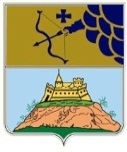 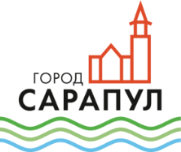 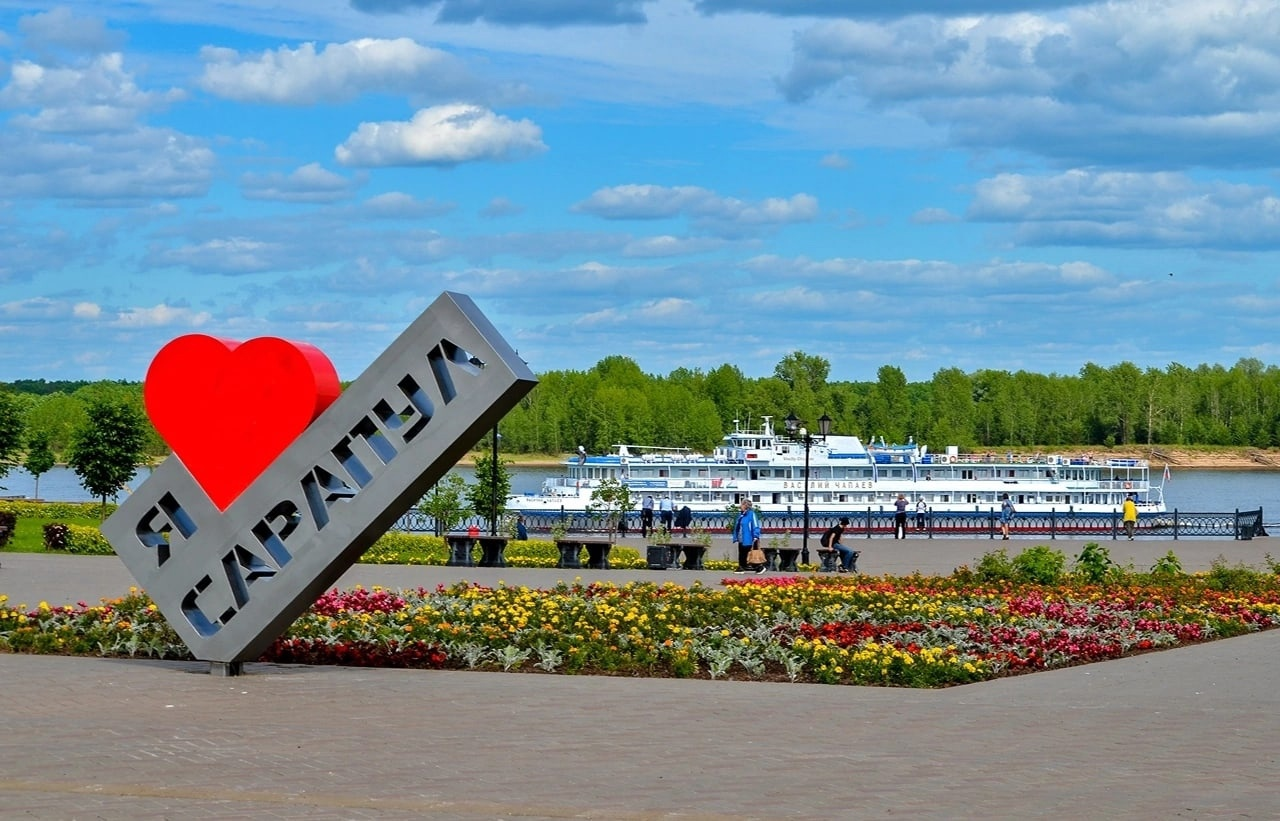 Подпись: ____________________ Дата: «___» ____________ . Общая характеристика муниципального образования «Город Сарапул»Монопрофильное муниципальное образование «Город Сарапул» – второй по величине город Удмуртской Республики. Первое упоминание о Сарапуле датировано ., статус города присвоен в .Площадь города составляет . Сарапул расположен в  от столицы Удмуртской Республики города Ижевска и занимает выгодное экономико-географическое положение на пересечении крупнейшей водной артерии – реки Камы, железнодорожной транспортной магистрали федерального значения и автомобильных дорог, соединяющих районы Урала, Сибири и Дальнего Востока с центральными областями России. Расстояние от города Сарапула до ближайшего аэропорта в г. Ижевске , до крупных населенных пунктов Российской Федерации: до Москвы – , до Казани – , до Перми – , до Уфы – .На 1 января . численность населения города Сарапула составляет 90,260 тыс. человек. Город Сарапул по численности населения занимает 3 место среди городов Удмуртской Республики. Демографическая ситуация в городе Сарапуле свидетельствует о поступательном сокращении численности населения. Численность занятого населения в . увеличилась на 4% к предыдущему году и составила 32,379 тыс. человек. Отмечено увеличение численности работников крупных и средних предприятий к 2021 году – на 0,1%. На 0,2% снизилась численность работников субъектов малого и среднего предпринимательства без учета самозанятых граждан и составила 9 060 чел.С учетом самозанятых граждан общая численность работников малого и среднего предпринимательства по итогам 2022 года выросла на 11% и составила 12 622 чел.Среднемесячная заработная плата по городу по итогам . составила 45 315,3 руб., что на 15,3% больше, чем по итогам .На 1 января 2023 года численность официально зарегистрированных безработных граждан составила 255 чел., что на 222 чел., или на 46,5%, ниже значения прошлого года. Уровень зарегистрированной безработицы составил 0,51% (-0,45 п.п. к АППГ).По предварительной оценке объем розничного товарооборота за 2022 год составил 21 142,0 млн. руб. (+17,4% к итогам 2021 года), в том числе оборот розничной торговли – 20 308,2 млн. руб., что в действующих ценах на 17,6% выше предыдущего года. По обороту розничной торговли на душу населения город Сарапул занимает второе место среди городов Удмуртской РеспубликиВ городе функционирует  608  объектов оптовой и розничной торговли (площадью ), 22 торговых центра (26667,80 кв.м.), 123 нестационарных торговых объекта, 200 организаций общественного питания, 305 предприятий бытового обслуживания, 12 организаций гостиничного типа. В стационарную розничную торговлю входят 198 предприятий по продаже продовольственных товаров торговой площадью , 333 предприятия по продаже непродовольственных товаров торговой площадью 46896,60  кв. м, 55 смешанных магазинов площадью 22263,20 кв.м. Фактическая обеспеченность площадью стационарных торговых объектов на 1000 жителей составляет , в том числе продовольственными товарами – , непродовольственными товарами – , что больше нормативов минимальной обеспеченности населения, установленных в соответствии с постановлением Правительства Удмуртской Республики от 26 декабря 2016 года № 554 «Об установлении Удмуртской Республики площадью торговых объектов» в 2,4 раза (.).Обеспечение лекарственными средствами населения города осуществляют 32 аптеки и 12 аптечных пунктов. Функционирует 18 автозаправочных и 7 газозаправочных станций.II. Описание показателей для оценки эффективности деятельности органов местного самоуправления муниципального образования «Город Сарапул»Экономическое развитиеОснову экономики города обеспечивает крупный промышленный комплекс, представленный отраслями машиностроения, пищевой, легкой промышленности и цветоводством. Общий объем отгрузки товаров собственного производства крупных и средних организаций выше значения прошлого года на 15,4%. По итогам года данный показатель составил 37 749,41 млн. руб. В структуре объема отгруженных товаров города Сарапула преобладают машиностроение – 45,7%, пищевая промышленность – 45,6%, цветоводство – 1,8%, легкая промышленность – 0,8%, прочие – 6,1%.В г. Сарапуле к градообразующим предприятиям отнесены: АО «Сарапульский электрогенераторный завод», АО «Элеконд», АО «Сарапульский радиозавод» – они относятся к отрасли машиностроения, связаны единым заказчиком (специализируются на выпуске оборонной продукции), технологией и кадровыми ресурсами. По итогам . доля градообразующих предприятий в общегородском объеме отгруженных товаров, выполненных работ и услуг собственного производства составила 37,5%, численность работников – 22,5% от общей численности занятых.Предпринимательство - один из самых  перспективных и динамично развивающихся секторов экономики. Работа Администрации города Сарапула с субъектами малого и среднего предпринимательства в 2022 году осуществлялась в соответствии с подпрограммой «Создание условий для развития малого и среднего предпринимательства» муниципальной программы города Сарапула «Создание условий для устойчивого экономического развития» на 2015-2025 годы. В 2022 году в городе получили статус социальных предпринимателей  8 социальных предприятий (план - 8, выполнено 100 %), в том числе:В конкурсном отборе на предоставление грантов в сфере социального и молодежного предпринимательства поддержку получили 2 субъекта МСП на общую сумму  0,942 млн. руб. В рамках государственной программы Российской Федерации «Развитие туризма» и в целях грантовой поддержки общественных и предпринимательских инициатив в туристской отрасли (постановление Правительства Российской Федерации от 19.02.2022 № 218) 2 субъекта МСП получили субсидии на общую сумму 30 млн. руб. на создание модульных некапитальных средств размещения. Общая сумма расходов на реализацию проектов составила 119,9 млн. руб.Экспортная деятельностьВ течение 2022 года экспортную деятельность осуществляли 17 субъектов МСП.Количество субъектов МСП, которые разместили свою продукцию на маркетплейсах – 11 ед. (ООО «Сарапульская кондитерская фабрика»; ООО «Корвет»;  ИП Мерзляков Н.А.; ООО «Эколюмен»; ООО «СП «Алькор», ООО «Криэйшн Груп», ООО «Сарапульский комбинат хлебопродуктов», ИП Просвирнов А.А., ИП Балюк Р.Г., ИП Ершова Л.М., ООО СП «Техника»).Финансовая поддержка субъектов МСП:Развитие системы микрофинансирования для поддержки субъектов малого и среднего предпринимательства осуществляется в рамках деятельности Обособленного подразделения Микрокредитной компании Удмуртский фонд развития предпринимательства г. Сарапул (далее – Фонд). Одним из основных направлений Фонда является предоставление микрозаймов.Информация о финансовой поддержке МК Удмуртский фонд развития предпринимательства в г. Сарапул, 2022г.Удмуртским фондом развития предпринимательства г. Сарапул выдано 66 микрозаймов на общую сумму 123,967 млн. рублей. Большая часть поддержки направлена на текущие нужды предпринимателей (пополнение оборотных средств);  также предоставлены кредитные каникулы 13 субъектам МСП на общую сумму 13,855 млн. рублей.Гарантийным фондом содействия кредитованию малого и среднего предпринимательства Удмуртской Республики предоставлено поручительств 8 субъектам МСП города Сарапула на сумму 6,999 млн. руб., что позволило привлечь почти 19,8 млн. руб. кредитных средств.Имущественная поддержка:Постановлением Администрации города Сарапула от 28.10.2022 №  2506 утвержден Перечень муниципального имущества (зданий, строений, сооружений и нежилых помещений), предназначенного для предоставления во владение и (или) пользование субъектам МСП, а также организациям, образующим инфраструктуру поддержки субъектам МСП, физическим лицам, не являющихся индивидуальными предпринимателями и применяющими специальный налоговый режим «Налог на профессиональный доход»  который включает: 19 помещений общей площадью 851,6 кв. м., 3 земельных участка общей площадью 31 585 кв. м., 8 единиц оборудования (станки, верстаки). Субъектам МСП  при передаче муниципального имущества в аренду имущественная поддержка может быть предоставлена в виде уменьшения арендной платы в случае проведения ремонта или реконструкции арендуемого помещения объекта муниципальной собственности. Разница между размером арендной платы может достигать до 75% суммы затрат арендатора на проведение ремонта. Также субъекты МСП могут воспользоваться преимущественным правом приобретения арендуемого имущества в рамках 159-ФЗ: в 2022г. данным правом воспользовался ИП Черницын А.Н., сумма поддержки – 300 тыс. руб.В рамках распоряжения Главы УР от 18.03.2022 № 61-РГ «О первоочередных мерах по обеспечению устойчивого развития Удмуртской Республики в условиях внешнего санкционного давления» 23 марта 2022 года Главой города Сарапула утвержден План мероприятий («дорожная карта»)  по внедрению муниципальных мер поддержки малого и среднего предпринимательства (первый пакет), в связи с введением санкций и иных недружественных действий в отношении Российской Федерации. Приняты следующие нормативно-правовые акты:Содействие развитию предпринимательстваВ 2022 году для субъектов МСП реализован целый ряд мероприятий. В течение 2022 года проведено 4 заседания Совета по инвестиционному климату и развитию предпринимательства при Главе города Сарапула с участием представителей различных министерств, ведомств республики и города (04.03.2022, 24.05.2022, 23.08.2022, 30.11.2022). Основные вопросы, рассмотренные на Совете: актуальные проблемы предпринимателей и изменения в налоговом законодательстве в 2022 году, касающиеся субъектов МСП,  финансовая, имущественная меры поддержки субъектам МСП, а также меры поддержки от Корпорации МСП и АО «МСП Банк; информация о фактах мошенничества, совершаемых с использованием информационно-телекоммуникационных технологий; Презентация Дизайн-кода исторического центра города  Сарапула - правил оформления и размещения информационных конструкций. В заседании приняли участие 230 субъектов МСП города.В рамках проекта «Открытый диалог» с участием субъектом МСП организованы:- встречи со студентами БПОУ УР «Сарапульский индустриальный техникум», БПОУ УР «Сарапульский техникум машиностроения и информационных технологий», БПОУ УР «Сарапульский колледж социально-педагогических технологий и сервиса» на темы «Женский бизнес» и «Туризм и индустрия гостеприимства»;- Бизнес-завтраки с Главой города.Совместно с АНО «Корпорация развития УР» проведено 5 образовательных мероприятий:- семинар для субъектов МСП и «самозанятых»  «Все, что нужно знать о налогах и отчётности в 2022 году» (08.02.);- семинар для субъектов МСП «Продвижение товаров и услуг в актуальных социальных сетях и в сети «Интернет в 2022 году» (20.05.);-  семинар «Основы экспорта» (28.06.);- семинар для субъектов МСП «Актуальные изменения по налогам и взносам 2022-2023. Практическая помощь бизнесу» (06.10.);- семинар для самозанятых «Основы маркетинга для самозанятых» (09.11.).В рамках Дня российского предпринимательства проведены:- 26 мая городской конкурс профессионального мастерства среди флористов «Цветочная гармония». В конкурсе приняли участие 6 предприятий (8 человек): центр цветов «Амалия»; сеть магазинов «Мир цветов»; магазин «Цветы Удмуртии; цветочный салон «Букет»; магазин «Цветы для тебя»; магазин «Флора пиано»;- поездка по обмену опытом городских  предпринимателей в г. Воткинск;- подведены итоги городского конкурса среди субъектов малого и среднего предпринимательства «Предприниматель ГОроДА». Основными целями конкурса являются популяризация и пропаганда предпринимательства, формирование благоприятных условий для предпринимательской деятельности, обеспечивающих стимулирование деловой активности населения. Количество участников – 10 ед.В течение 2022 года проведены городские конкурсы с участием 35 субъектов МСП: - «Лучшее предприятие потребительского рынка города Сарапула»;- «Лучшее комплексное благоустройство предприятий потребительского рынка г. Сарапула";- «Огни Сарапула» на лучшее новогоднее оформление объектов.В акселерационных программах для бизнеса, проводимых  Корпорацией развития Удмуртской Республики, приняли участие 6 субъектов МСП города Сарапула:- «Бизнес-акселератор» 2 СМСП: ИП Ершова Л.М., ИП Сырыгина Т.А.;  - «Бизнес-акселератор. Туризм» 4 СМСП: ИП Гараева С.В. (79.11 Деятельность туристических агентств); ИП Хедоян А.А. (55.10 Деятельность гостиниц и прочих мест для временного проживания); ИП Сергеев С.А. (49.4 Деятельность автомобильного грузового транспорта и услуги по перевозкам); ИП Петухова Н.С.(85.41 Образование дополнительное детей и взрослых).Всего в мероприятиях приняли участие 657  субъектов МСП, в т. ч. 6 – в акселераторе.Отделение центра «Мой бизнес» город Сарапул  обеспечивает оказание комплекса услуг и мер поддержки   предпринимателям, в том числе: финансовых, консультационных и образовательных. Сарапульское отделение оказывает услуги действующим предпринимателям, а также тем, кто только думает об открытии своего дела на территории Сарапула, Камбарского и  Сарапульского, Каракулинского и Киясовского районов.Информация о поддержке Центра «Мой бизнес», 2022г. За 2022 год  377 субъектов МСП, в том числе 47 самозанятых и 31 экспортно-ориентированных субъекта МСП получили 377 услуг, из них: - зарегистрировано 27 новых субъектов МСП,   - 229 субъектов МСП участвовали в круглых столах и семинарах, - 148 субъектов МСП получили консультации по мерам государственной поддержки.  Кроме этого,  субъекты МСП  принимали активное участие в бизнес-миссии в Республику Беларусь (ООО «Элеконд-Пластик», ООО «Сарапульская кондитерская фабрика»), международной специализированной выставке «Интурмаркет – 2022» (ООО «ДЖОТТО»), выставке народных художественных промыслов «Ладья. Весенняя фантазия -2022» (ИП Ершова Л.М.).Информационная поддержка:Консультации по вопросам получения различных мер поддержки в рамках деятельности институтов развития в сфере МСП. На официальном сайте МО «Город Сарапул»:- в разделе «Бизнесу, инвестору» размещена информация по финансовой, имущественной, образовательной и консультационной поддержке субъектов малого и среднего предпринимательства по адресу: http://www.adm-sarapul.ru/city/biznesu-investoru/reestr-mer-podderzhki/;- в  социальной сети ВКонтакте, Viber, Телеграмм созданы страницы «Сообщество предпринимателей» (1280 участников), на сайте МО «Город Сарапул», где субъекты малого и среднего предпринимательства получают информационный доступ к финансовым ресурсам и программам обучения, консультирование по вопросам коммерческой деятельности, кроме этого 2 раза в неделю размещаются меры поддержки для бизнеса, попавшего в сложную экономическую ситуацию из-за распространения коронавирусной инфекции.В целях реализации мер, направленных на популяризацию и пропаганду роли предпринимательства подготовлены и размещены в социальных сетях 5 сюжетов  по телевизионному проекту  «История успеха»:- март «Фотостудия Бутоньерка» (ИП Балашова Н.А.), апрель ИП Ключникова Д.А. (модельная школа  «JESS MODELS»), август ИП Ершова Л.М. (бутик «Воздух Граса»), ИП Балашова Н.А. (модельная школа «Focus Model Management»), ноябрь ИП Фарафонова Л.Д. (Додо Пицца); декабрь ООО «Сарапульская кондитерская фабрика».Проводится система оценки регулирующего воздействия проектов нормативных правовых актов (далее – НПА) и экспертизы действующих НПА, регулирующих вопросы, связанные с осуществлением предпринимательской деятельности (далее - ОРВ) на  основании постановления Администрации города Сарапула от 25.03.2020 № 591 «Об утверждении порядка проведения оценки регулирующего воздействия проектов муниципальных нормативных правовых актов и экспертизе муниципальных нормативных правовых актов». В целях выявления положений, вводящих избыточные обязанности, запреты и ограничения для субъектов предпринимательской и инвестиционной деятельности процедуру ОРВ прошло 6 НПА. Результаты проведения публичных консультаций, а также заключения к проектам НПА размещены на официальном интернет-портале для публичного обсуждения проектов и действующих НПА УР.      Для привлечения инвесторов на официальном сайте Администрации города Сарапула в разделе «Бизнесу, инвестору» размещена информация о 27 инвестиционных площадках (земельных участках) общей площадью более 375 га и 31 здании общей площадью 106,3 тыс. кв. м., в т.ч. являющихся объектами культурного наследия. Также в указанном разделе размещен инвестиционный паспорт города, в т.ч. перечень реализуемых и планируемых к реализации инвестиционных проектов. Для удобства инвесторов - потенциальных резидентов ТОСЭР на сайте размещена вся необходимая информация: кто может стать резидентом ТОСЭР, какие меры поддержки ему гарантированы, какие виды деятельности разрешены и т.д. Также имеется информация о бизнес-идеях, возможных к реализации на территории города Сарапула. Регулярно у Главы города проводятся рабочие совещания по реализации инвестиционных проектов на территории города, обсуждаются новые проекты, ход их реализации, в том числе с участием ресурсоснабжающих организаций.В 2022 году проведены следующие мероприятия:- рабочие совещания «Итоги финансово-хозяйственной деятельности предприятий г. Сарапула, стратегия развития». В совещаниях приняли участие 12 представителей крупных и средних предприятий, 25 резидентов ТОР;- стратегическая сессия на тему: «Разработка Программы по привлечению, удержанию и закреплению кадров на территории МО «Город Сарапул» - на период до 2030 года» с участием представителей министерства экономики Удмуртской Республики, министерства социальной политики и труда Удмуртской Республики, АНО «Корпорация развития Удмуртской Республики», руководителей учебных заведений города. Всего во встрече приняли участие 50 человек;- визит делегации от Зеленодольского муниципального района Республики Татарстан. В рамках встречи гости (10 чел.) посетили Сарапульский электрогенераторный завод, ПП «Сарапул-молоко» АО «Милком», ООО «Сарапульский электромеханический завод», медицинский центр ООО «Камское здоровье», Лечебно-диагностический центр «Камский доктор», ООО «ИнфоДжет»;- встреча Прокурора Удмуртской Республики с предпринимательским сообществом по условиям предоставления резидентам ТОСЭР «Сарапул» и иным субъектам предпринимательства мер поддержки;- круглый стол на тему: «Создание партнерских отношений между учреждениями высшего и среднего профессионального образования и предприятиями города Сарапула», общее количество участников – 53 человека.По состоянию на 10.01.2023 года общее количество субъектов малого  и среднего предпринимательства и самозанятых граждан составляет 6 062 ед., что на 25,5% выше показателя прошлого года, из них: 1 800 индивидуальных предпринимателей, 694 малых и 6 средних предприятий, 3 562 самозанятых.Информация о развитии малого и среднего предпринимательства, 2022г.Объём налоговых поступлений в бюджет города за 2022 г. от субъектов малого и среднего предпринимательства составил 172,5 млн. руб. Доля налоговых поступлений в бюджет г. Сарапула от субъектов малого и среднего предпринимательства в общем объёме налоговых поступлений в бюджет г. Сарапула, за 2022 год - 31,7%.Информация о развитии малого и среднего предпринимательства, 2022г.Число субъектов малого и среднего предпринимательства в расчете на 10 тыс. человек населения.В связи с подведением итогов Всероссийской переписи населения-2020 скорректирована численность населения за 2021 год, что привело к снижению  числа субъектов малого и среднего предпринимательства в расчете на 10 тыс. человек населения с 279,944 единиц до 276,978 единиц (- 2,966 п.п.). Прогнозные значения показателя на 2023-2025 гг. рассчитаны в соответствии с темпами роста, содержащимися в базовом варианте прогноза социально-экономического развития МО Город Сарапул на 2023-2025 гг., утвержденного постановлением Администрации города Сарапула от 27.10.2022 г. №2465.Число субъектов МСП-ИП к концу 2022 года увеличилось на 0,4% или на 8 ед. по сравнению с итогами 2021 года.Количество средних предприятий на конец 2022 года не изменилось.Исключение налоговым органом из ЕГРЮЛ на основании п.2 ст.21.1 ФЗ от 08.08.2001 № 129-ФЗ недействующих предприятий;  наличие в ЕГРЮЛ сведений о недостоверности (фактическое местонахождение предприятия) привело к снижению числа малых предприятий в 2022 году на 7,1% или на 53 ед.Доля среднесписочной численности работников (без внешних совместителей) малых и средних предприятий в среднесписочной численности работников (без внешних совместителей) всех предприятий и организаций.В сфере малого и среднего предпринимательства по оценке трудится 31,44% занятого населения города, что составляет 9060 человек. За 2022 год по сравнению с 2021 годом наблюдается снижение показателя на 0,039 п.п. По состоянию на 31.12.2022г. в городе Сарапуле  зарегистрировано в качестве самозанятых 3562 чел. В расчете их количество не учтено. В плановом периоде предусмотрен рост числа работников МСП, соответствующий темпам роста субъектов МСППрогнозные показатели темпа роста Показателей 1 и 2 базируются на основе прогнозных оценок Министерства экономического развития Российской Федерации, экспертных оценок общественных организаций по поддержке малого и среднего предпринимательства, а также функционированием ТОР «Сарапул».Работа по снижению неформальной занятости и легализации трудовых отношений осуществляется в рамках деятельности Межведомственной комиссии по укреплению налоговой и бюджетной дисциплины и экономическим вопросам (далее – Межведомственная комиссия), утвержденной постановлением Администрации города Сарапула от 05.08.2019 № 1777.В состав межведомственной комиссии входят представители Администрации города Сарапула; Сарапульской городской Думы; МРИ ФНС России № 5 по УР; отдела персонифицированного учета и обработки информации № 4 отделения Фонда пенсионного и социального страхования Российской Федерации по Удмуртской Республике; ГКУ УР «Центр занятости населения г. Сарапула» с приглашением Прокуратуры города Сарапула. С целью эффективной деятельности Комиссии утвержден Регламент работы  Межведомственной комиссии (далее – Регламент). К положению Регламента разработана справка осмотра и памятка при организации  выездного осмотра деятельности субъектов малого предпринимательства.Заседания Межведомственной комиссии проводятся ежемесячно.Результаты работы Межведомственной комиссии по неформальной занятостиМероприятия по снижению задолженности по неналоговым доходам включают в себя: - направление приглашений на комиссию физических и юридических лиц, имеющих задолженность;- претензионно-исковая работа (за 2022 г. направлено 156 претензий на сумму 7 028,59 тыс. руб., 57  исков на сумму 502,82 тыс. руб., в результате претензионно-исковой работы поступило 4 517,40 тыс. руб.)Основные нарушения по результатам рейдовых осмотров: отсутствие оформленных трудовых отношений с работниками в соответствии с действующим законодательством (активное вовлечение в деятельность членов семьи (привлечение родственников), сочетание занятости с работой в другом месте (привлечение работников в свободное время от основной работы). Согласно распоряжению Правительства УР от 19.02.2020 № 186-р «О соглашениях между Правительством УР и администрациями муниципальных образований в УР о реализации мер, направленных на снижение неформальной занятости», определены показатели по снижению неформальной занятости. Цифра по снижению неформальной занятости  складывается с учетом легализации хозяйствующих субъектов:  Центром занятости населения города Сарапула, Межрайонной ИФНС России № 5 по УР (сведения о лицах, заключивших трудовые договоры, самозанятых в результате работы Комиссии).Важнейшим условием позитивного развития экономики и социальной сферы муниципального образования «Город Сарапул» является активная инвестиционная деятельность. Инвестиции в основной капитал (по организациям, не относящимся к субъектам малого предпринимательства) по итогам 2022 года составили 2 214,12 млн. руб., что на 25,3% выше значения 2021г. Объем инвестиций в основной капитал (за исключением бюджетных средств) в расчете на 1 жителяОсновной причиной роста значения показателя является восстановление инвестиционной активности крупных и средних предприятий города Сарапула, в т.ч. за счет роста гособоронзаказа. Вместе с тем стоит отметить, что показатель не учитывает деятельность малого бизнеса, который в последние годы активно развивается, в т.ч. деятельность резидентов ТОР «Сарапул».Прогнозные значения показателя на 2023-2025 гг рассчитаны в соответствии с темпами роста инвестиций в основной капитал, содержащимися в базовом варианте прогноза социально-экономического развития МО Город Сарапул на 2023-2025 гг., утвержденного постановлением Администрации города Сарапула от 27.10.2022 г. №2465.Инвестиционная деятельность на территории МО «Город Сарапул» регулируется законодательством Российской Федерации, Удмуртской Республики и правовыми актами органов местного самоуправления муниципального образования «Город Сарапул». Инвестору доступны все формы поддержки, предусмотренные законодательством Российской Федерации и Удмуртской Республики.Постановлением Администрации города Сарапула от 21.09.2017 № 2475 утверждено Положение о поддержке инвестиционной деятельности на территории муниципального образования «Город Сарапул» (далее – настоящее Положение). Положение разработано в целях развития инвестиционной деятельности на территории муниципального образования «Город Сарапул», обеспечения стабильности прав субъектов инвестиционной деятельности при осуществлении инвестиционной деятельности и определяет формы участия органов местного самоуправления города Сарапула в инвестиционной деятельности, в том числе формы, порядок и условия предоставления субъектам инвестиционной деятельности муниципальной поддержки инвестиционной деятельности.Постановлением Администрации города Сарапула № 65 от 19.01.2018 утверждено Положение о формировании реестра инвестиционных площадок на территории муниципального образования «Город Сарапул».Постановлением Администрации города Сарапула № 2544 от 03.12.2018 утверждено руководство пользования Правилами заключения специальных инвестиционных контрактов, утвержденными Постановлением Правительства Удмуртской Республики от 08.10.2018 № 421.Постановлением Администрации города Сарапула № 661 от 12.04.2019 утвержден Порядок взаимодействия структурных подразделений Администрации города Сарапула при разработке и рассмотрении инвестиционных проектов в рамках заключения соглашения о муниципально-частном партнерстве.Постановлением Правительства Российской Федерации № 1178 от 29.09.2017 создана территория опережающего социально-экономического развития «Сарапул». В октябре 2017 года заключено соглашение о создании на территории муниципального образования «Город Сарапул - городской округ Удмуртской Республики» территории опережающего социально-экономического развития «Сарапул» между Министерством экономического развития Российской Федерации, Правительством Удмуртской Республики и Администрацией города Сарапула. Распоряжением Правительства Удмуртской Республики № 1521-р от 02.12.2017 утвержден план мероприятий («дорожная карта») по развитию территории опережающего социально-экономического развития «Сарапул» на территории муниципального образования «Город Сарапул». Постановлением Правительства Удмуртской Республики № 567 от 28.12.2017 утвержден Порядок заключения соглашения об осуществлении деятельности на территории муниципального образования «Город Сарапул». Постановлением Правительства Удмуртской Республики от 29.04.2019 № 167 «Об особенностях функционирования территорий опережающего социально-экономического развития, создаваемых на территориях монопрофильных муниципальных образований (моногородов) в Удмуртской Республике, и признании утратившим силу постановления Правительства Удмуртской Республики от 28 декабря 2017 года № 567 «Об особенностях функционирования территории опережающего социально-экономического развития «Сарапул» утвержден Порядок заключения соглашений об осуществлении деятельности на территориях опережающего социально-экономического развития, создаваемых на территориях монопрофильных муниципальных образований (моногородов) в Удмуртской Республике.Постановлением Правительства Российской Федерации № 854 от 04.07.2019 года расширен перечень видов экономической деятельности, которые возможно осуществлять при реализации инвестиционных проектов в рамках территории опережающего социально-экономического развития «Сарапул». На сегодняшний день он представлен 11-ю разделами. В числе добавленных видов экономической деятельности:- сбор, обработка и утилизация отходов, обработка вторичного сырья;- складское хозяйство и вспомогательная транспортная деятельность;- деятельность по предоставлению мест для временного проживания;- деятельность в области информации и связи;- деятельность профессиональная, научная и техническая;- образование.Решением Сарапульской городской Думы от 26 октября 2017 года № 2-330 резиденты территории опережающего социально-экономического развития «Сарапул» освобождены от уплаты земельного налога.По состоянию на 1 января 2023 года в Реестр резидентов территорий опережающего развития на территориях монопрофильных муниципальных образований РФ (моногородов) входят 25 резидентов, с общим объемом инвестиций более 5,8 млрд. руб., новыми рабочими местами – 5 196 ед.За 2022 год резидентами ТОСЭР создано 538 новых рабочих места (всего – 1486 ед.), вложено инвестиций в объеме 1764,2 млн. руб. (всего – 242,8 млн. руб.). Объем налоговых поступлений в бюджет муниципального образования – 12,36 млн. руб. (всего – 26,2 млн. руб.). В 2022 году привлечено 3 новых резидента ТОР с общим объемом инвестиций - 107,411 млн. руб., 59 новыми рабочими местами: - ООО «Завод светодиодных светильников «Экоблик» инвестиционный проект «Производство светодиодных ламп и осветительного оборудования в городе Сарапул» (01.07.2022г.);- ООО «Сириус-Инфракрасные технологии отопления» «Производство стеклянных инфракрасных обогревателей для основного отопления или локального обогрева» (24.08.2022г.);- ООО «ПМК» «Производство деталей из стальной нержавеющей трубы и шестигранного латунного прутка» (24.08.2022г.).Реализация мероприятий по строительству и (или) реконструкции и вводу в эксплуатацию объектов инфраструктуры, необходимых для реализации инвестиционных проектов в монопрофильном муниципальном образовании «Город Сарапул»:* постановление Правительства РФ от 19.10.2020 г. №1704 «Об утверждении Правил определения новых инвестиционных проектов, в целях реализации которых средства бюджета субъекта Российской Федерации, высвобождаемые в результате снижения объема погашения задолженности субъекта Российской Федерации перед Российской Федерацией по бюджетным кредитам, подлежат направлению на осуществление субъектом Российской Федерации бюджетных инвестиций в объекты инфраструктуры»Доля площади земельных участков, являющихся объектами налогообложения земельным налогом, в общей площади территории городского округа (муниципального района)Показатель складывается из площади земельных участков, принадлежащих юридическим и физическим лицам на праве собственности и (или) постоянного (бессрочного) пользования, а также земельных участков, поставленных на государственный кадастровый учет под многоквартирными жилыми домами (показатель 29).Доля протяженности автомобильных дорог общего пользования местного значения, не отвечающих нормативным требованиям, в общей протяженности автомобильных дорог общего пользования местногоЗначение показателя в 2022 году снизилось в связи с проведением ремонта дорог местного значения общей протяженностью 5,2 км. В прогнозном периоде планируется снижение показателя за счет ежегодного ремонта местных дорог протяженностью не менее 3 км.Протяженность автомобильных дорог общего пользования местного значения – 281,53 км, из них:- дороги с асфальтобетонным покрытием – 130,7 км; - дороги с щебеночным покрытием – 49,2 км; - дороги с грунтовым покрытием – 101,63 км.Автомобильные дороги обустроены дорожными знаками, пешеходными дорожками, остановочными пунктами, стоянками транспортных средств, техническими средствами организации дорожного движения.Неотъемлемой частью улично-дорожной сети являются искусственные дорожные сооружения через естественные и искусственные препятствия. В городе 25 мостов, в том числе 10 автомобильных и 2 путепровода через железную дорогу. Организацию обслуживания улично-дорожной сети города Сарапула в 2022 году осуществляло МУ «Управление благоустройства» в соответствии с выданным муниципальным заданием на 2022 год. Платных автомобильных дорог общего пользования местного значения на территории города нет. Все объекты дорожного хозяйства находятся в муниципальной собственности.Все виды дорожных работ - капитальный ремонт, ремонт и содержание автомобильных дорог общего пользования местного значения проводятся в соответствие с действующим законодательством за счет средств городского бюджета и бюджета Удмуртской Республики.Ежегодно проводится весеннее и осеннее обследование дорог местного значения совместно с ОГИБДД МО МВД России «Сарапульский» с оформлением акта обследования и составлением плана мероприятий по ремонту автомобильных дорог.Железнодорожный транспортВ городе Сарапуле имеется ж/д станция «Сарапул» Горьковской железной дороги, через которую проходит федеральная железнодорожная магистраль, соединяющая Москву с сибирскими регионами России (Транссибирская магистраль).Автомобильный транспортЧерез город Сарапул проходит автомобильная дорога регионального значения Р322. Сарапул находится на пути важнейших транспортных направлений: «Москва - Нижний Новгород – Казань – Ижевск - Екатеринбург», «Киров – Ижевск – Уфа - Оренбург». На расстоянии 30 км от Сарапула имеется автомобильный мост через Каму, через который проходит федеральная автомобильная трасса «Москва - Екатеринбург».На территории города Сарапула расположен автовокзал ООО «Автовокзалы Удмуртии», который обслуживает межобластной (Сарапул - Пермь), междугородные (Сарапул - Ижевск, Сарапул - Ува, Сарапул – Каракулино, Сарапул - Гальяны, Сарапул – Глазов, Сарапул – Воткинск) маршруты автобусных сообщений, а также маршруты пригородного сообщения (Кигбаево, Нечкино, Тарасово, Юрьино, Пентеги, Мостовое, Черново, Киясово). Жителей города обслуживает 3 автотранспортных организации, осуществляющих регулярные пассажирские перевозки – индивидуальные  предприниматели (ИП Караваев Ю.И.; ИП Мальцев В.В.; ИП Рассамагин Н.Д.). Транспортная сеть состоит из 20 автобусных маршрутов, на которых ежедневно выходят на линию 67 единиц подвижного состава. Маршрутная сеть обеспечивает беспересадочные перевозки пассажиров между всеми районами города.За 2022 год автотранспортными организациями, осуществляющими регулярные пассажирские перевозки, перевезено более 7,0 млн. пассажиров, увеличение составило  15% по сравнению с 2021 годом.За счёт средств бюджета г. Сарапула сохранилась льготная перевозка автомобильным транспортом пенсионеров, не имеющих мер социальной поддержки из бюджетов УР и РФ, на общую сумму 1 279,85 тыс. руб.Доля населения, проживающего в населенных пунктах, не имеющих регулярного автобусного и (или) железнодорожного сообщения с административным центром городского округа (муниципального района), в общей численности населения городского округа (муниципального района)Население пос. Симониха, расположенного на противоположном от основной городской территории берегу р. Камы, имеет регулярное железнодорожное сообщение с городом Сарапул. По маршруту ст. Сарапул – п. Борок (п. Симониха) курсирует электричка Ижевск – Сайгатка. Перспектива развития общественного транспорта в городе заключается в расширении зоны транспортного обслуживания населения, обусловленного развитием городской территории за счёт строительства/реконструкция объектов улично-дорожной сети, включая остановочные комплексы, обновления подвижного состава. Среднемесячная номинальная начисленная заработная плата работников крупных и средних предприятий и некоммерческих организацийСреднемесячная начисленная заработная плата крупных и средних предприятий г. Сарапула за 2022 год составила 45 315,3 руб., что на 15,3% выше значения прошлого года. Прогноз размера заработной платы на 2023-2025 гг. рассчитан в соответствии с темпами роста номинальной начисленной среднемесячной заработной платы, содержащимися в базовом варианте прогноза социально-экономического развития МО Город Сарапул на 2023-2025 годы, утвержденного постановлением Администрации города Сарапула от 27 октября 2022 г. № 2465.Дошкольное, общее и дополнительное образованиеРеализация полномочий в сфере образования осуществляется в рамках Муниципальной программы «Развитие образования и воспитание на 2015-2025 гг.». Реализация муниципальной программы осуществлялась в рамках 4 подпрограмм:- «Развитие дошкольного образования»;- «Развитие общего образования»;- «Развитие дополнительного образования детей»;- «Управление системой образования».Деятельность органов местного самоуправления в сфере образования в 2022 году была направлена на   улучшение условий обучения и воспитания детей, совершенствование материально-технической базы в соответствии с современными требованиями, повышение качества общего, дошкольного и дополнительного образования, в том числе через обеспечение условий предоставления государственных и муниципальных услуг в электронном виде.Полномочия в сфере образования по предоставлению общедоступного бесплатного дошкольного, общего и дополнительного образования осуществляются в соответствии с законодательством об образовании и полномочиями органа местного самоуправления.  На сегодняшний день муниципальная система образования города - это развитая сеть организаций, которые предоставляют образовательные услуги различного уровня и обеспечивают государственные гарантии доступности образования. В городе функционируют и развиваются 48 муниципальных и 3 государственных образовательных учреждения:- 25 дошкольных образовательных учреждений - общая численность обучающихся - 4691 человек;- 17 общеобразовательных учреждений, общая численность обучающихся - 11 329 человек;- 4 учреждения дополнительного образования - общая численность обучающихся – 5029 человек;- 3 государственных общеобразовательных учреждения для детей с ОВЗ – общая численность – 370 обучающихся.Главная цель нацпроекта «Образование» – повышение качества образования и вхождение Российской Федерации в число 10 ведущих стран мира по качеству общего образования. Для системы общего образования определены 8 направлений и групп показателей, из которых и сложилась муниципальная система оценки качества образования:•	Качество дошкольного образования;•	Качество подготовки обучающихся;•	Работа со школами с низкими результатами обучения и школами, функционирующими в неблагоприятных социальных условиях;•	Выявление, поддержка и развитие способностей и талантов у детей и молодежи;•	Самоопределение и профессиональная ориентация обучающихся;•	Эффективность деятельности руководителей;•	Профессиональное развитие педагогических работников;•	Воспитание обучающихся. С целью повышения качества образования развивается Инновационная структура города: 14 инновационных площадок федерального и 11 регионального уровней, 38 муниципальных методических, опорных и стажировочных площадок, 12 ресурсных центров для работы с одаренными детьми, профессиональные объединения учителей, творческие группы, методические службы учреждений. В настоящее время достоверно оценить эффективность деятельности управления образования города в решении вопросов обеспечения доступности дошкольного образования позволяет региональная информационная система, обеспечивающая прием заявлений, постановку на учет и зачисление детей в организации, реализующие образовательные программы дошкольного образования (АИС «Электронный детский сад»). Данная система позволяет отслеживать ситуацию с востребованностью услуг дошкольного образования в городе и планировать мероприятия по созданию дополнительных мест, учитывая потребности населения.  В очереди на предоставление места в дошкольные образовательные учреждения города в автоматизированной информационной системе «Электронный детский сад» зарегистрирован 1431 ребенок. Доступность дошкольного образования в городе составляет 100%, но дошкольные учреждения центральной части города переполнены, а в детских садах районов Южного поселка и Элеконда есть вакантные места. Это связано с тем, что в центральной части города ликвидируются детские сады, не отвечающие современным требованиям, так как были размещены в приспособленных помещениях, и отсутствуют места для строительства современного дошкольного учреждения.Дошкольное образование согласно Федеральному закону «Об образовании в РФ» встраивается в систему непрерывного образования, определено, как первый уровень общего образования (несмотря на свою необязательность). Для удовлетворения потребности населения в услугах дошкольного образования на территории города функционирует 25 детских садов, в них действуют 266 групп, в том числе для детей с особенностями развития.63 группы для детей раннего возраста от 1 года 6 месяцев до 3 лет;29 групп для детей с ОВЗ (346 детей с ОВЗ, 59 детей-инвалидов):18 групп – для детей с нарушением речи  6 групп - для детей с задержкой психического развития3 группы - для детей с нарушением зрения 1 группа - для детей с нарушением интеллекта 1 группа - для детей с нарушением опорно-двигательного аппарата.Для повышения качества дошкольного образования и в целях обеспечения нового качественного уровня образования дошкольника, который позволил бы ему быть успешным при обучении в начальной школе и на последующих уровнях обучения в 2022-2023 учебном году перед дошкольным образованием города стоят задачи:- сформировать внутреннюю систему оценки качества образования;- обновить подходы к созданию условий для целостного развития счастливых, здоровых, самостоятельных, любознательных, коммуникабельных детей раннего и дошкольного возраста;- выстраивать индивидуальные образовательные траектории на основе выявления профессиональных дефицитов педагогов и сотрудников для развития и совершенствования компетенций, необходимых для работы в современных условиях;- расширять формы сотрудничества с семьей, в том числе консультационную и индивидуальную поддержку. Для детей школьного возраста в нашем городе сложилась система общеобразовательных учреждений, обеспечивающая удовлетворение образовательных потребностей различных категорий детей в зависимости от способностей и состояния здоровья и прочих факторов.Вариативная сеть общеобразовательных организаций (%)Общая численность детей, обучающихся в школах города, увеличивалась ежегодно в среднем на 200 человек, но, начиная с 2022 года начинает уменьшаться.Численность же первоклассников с 2019 года начала уменьшаться: Основная форма обучения в школах - очная. Количество детей, обучающихся на дому по состоянию здоровья, в 2022 году незначительно увеличилось (2021 г. – 21 чел.; 2022 г. – 27 чел.). Увеличивается количество родителей, выбирающих такие формы обучения, как семейное образование и самообразование. В 2021-2022 учебном году таких детей было 67 чел. 20 из них выбрали форму семейного образования в связи с наличием серьезной инвалидности. 14 человек обучаются заочно или дистанционно в различных образовательных центрах России. Также с прошлого года появилась еще одна категория обучающихся, выбирающих семейную форму обучения - это девятиклассники, не сдавшие экзамены за уровень основного общего образования и оставленные на повторный год обучения. Таких обучающихся на конец учебного года было 8 человек.  С 01 сентября 2022 года в городе обучаются более 370 детей в специальных коррекционных образовательных организациях для обучающихся с ограниченными возможностями здоровья, подведомственных Министерству образования и науки Удмуртской Республики. Также в общеобразовательных учреждениях города работают 26 классов для детей с задержкой психического развития, в которых обучаются 308 детей (на 4 класса больше, чем в 2021 году). Кроме того, в 17 общеобразовательных учреждениях инклюзивно по адаптированным общеобразовательным программам обучаются более 200 детей с ОВЗ и детей-инвалидов. Относительно предыдущих периодов количество детей, требующих особых условий обучения, увеличивается. В 2021-2022 учебном году все школы провели тестирование на определение уровня депрессии среди обучающихся 7-11 классов. Результаты тестирования показали, что 80 % детей находятся в удовлетворительном эмоциональном состоянии.  13 % - находятся в состоянии легкой депрессии, а 4 % - находятся в умеренной и тяжелой депрессии. Серьезными остаются следующие проблемы:отсутствие у обучающихся навыков успешного взаимодействия с окружающими и знаний о способах снятия психоэмоциональной нагрузки;повышения количества несовершеннолетних, совершающих самоповреждающее поведение, не связывающих такое поведение с мыслями о смерти (нанесение порезов, царапин).Методическую поддержку и сопровождение такой работы в том числе оказывают городской Центр ППМиСП и республиканский центр «Психолог-Плюс». Кроме того, активно ведется работа с родительской общественностью. Курсовой подготовкой и обучающими семинарами по данной тематике должен быть охвачен каждый педагог, потому что на сегодняшний день во всех школах имеются ставки педагога-психолога, но штатные специалисты работают только в половине из них.  Тем не менее, основными составляющими профилактической работы всегда были и остаются организация интересной событийной среды на уровне школы и класса, вовлеченность в деятельность каждого обучающегося и своевременное выявление неблагополучия.Вторая половина воспитательной системы – это работа, направленная на формирование ценностных ориентаций обучающихся: патриотическое воспитание, формирование духовно-нравственной культуры, формирование у учащихся потребности в ведении здорового образа жизни и создании здоровьесберегающей среды, которые способствуют становлению социально значимых ценностей у подрастающего поколения. Образовательные организации города активно включены в реализацию патриотического воспитания школьников через:кадетские классы (МБОУ СОШ № 2, МБОУ СОШ № 25);ВПК «Гвардия», на котором базируется отряд ВВПОД «Юнармия»;профиль «Кадеты МЧС» и модуль Рабочей программы воспитания «Юные граждане города Сарапула – гордость России» (МБОУ СОШ № 25);городское опорное учреждение по патриотическому воспитанию школьников (МБУ ДО «ДМЦ «Норд»);Музей боевой славы «Молодая гвардия» и отряд Волонтеров Победы «Ника» (МБОУ СОШ № 21).Помимо деятельности учреждений, занимающихся пропагандой патриотического воспитания в каждом учреждении в системе, проводятся ключевые события. Реализация мероприятий в этом году была организована через участие каждого дошкольника старшего возраста и школьника в 28-и активностях патриотической направленности городского и республиканского уровней.В марте 2022 года по инициативе Управления образования состоялось заседания штаба местного отделения Всероссийского детско-юношеского военно-патриотического общественного движения «ЮНАРМИЯ», итогом которого стало решение о систематизации деятельности военно-патриотического воспитания в городе при помощи создания сети отрядов «Юнармии» в 2023 году – в школах № 12, 13, 18 и 24, а в перспективе - на базе всех средних общеобразовательных учреждений города. Организовано межведомственное взаимодействие и сотрудничество с Советом ветеранов и Военным комиссариатом города Сарапула.В 2021-2022 учебном году учреждения города активизировали деятельность по вовлечению обучающихся в волонтерскую деятельность пропагандистской направленности (участие школьных волонтерских отрядов в республиканском проекте «Здоровые дети - общее дело»). Опыт работы МБОУ «СОШ № 2» по организации работы в проекте на муниципальном уровне «Здоровые дети - общее дело» был отмечен за высокое качество участия в мероприятии.На сегодняшний день в отрасли заняты 1946 человек. Из них педагогических работников – 1280:- в дошкольных образовательных учреждениях – 581 педагог,- в общеобразовательных учреждениях – 601 педагог,- в учреждениях дополнительного образования – 98 педагогов.Анализ показывает, что по-прежнему образовательные организации нуждаются в педагогических кадрах, причем, если в детских садах проблема стоит уже не так остро – в основном вакантны места на период декретного отпуска, то в школах катастрофически не хватает учителей начальных классов, русского языка и литературы, математики, физики, химии, технологии, географии.Школьные системы оценки качества, проведенные мониторинги обнажают существующие кадровые проблемы. Доля молодых педагогов до 35 лет снижается, сейчас она составляет 26 %. Доля педагогов в возрасте 55 лет и старше – 31 %. Кроме того, имеется потребность в кадрах: учителя математики, русского языка и литературы, английского языка, физики, информатики, воспитатели, учителя начальных классов. Для привлечения молодых специалистов в отрасль разработана «дорожная карта» по предпрофессиональному педагогическому образованию мотивации на профессию педагога. Каждый школьник охвачен программой внеурочной деятельности и циклом мероприятий и проектов. 25 % старшеклассников будут обучаться в профильных классах или участвовать в проектах по самоопределению и профессиональной ориентации на педагогические специальности. В 2022 году педагогический профильный класс МБОУ СОШ № 15 окончили 22 обучающихся. 9 из них поступили в ВУЗы и ССУЗы на психолого-педагогические специальности. Кроме того, заключено 14 договоров на целевое обучение по специальностям: история, ИЗО, физическая культура, иностранный язык, дефектология, химия, филология, психология, логопедия, математика. В целях создания условий для профессионального становления молодых педагогов на основе комплексного взаимодействия с педагогическим сообществом города была организована работа форума молодых педагогов «Новая волна». Круглый стол, методическая эстафета, методическая неделя успехов, участие в конкурсе профессионального мастерства – это далеко не полный перечень мероприятий, через которые ведется сопровождение молодых педагогов. Основным из них стал городской фестиваль профессионального мастерства «Золотые уроки наставников» в рамках реализации муниципальной целевой модели наставничества педагогических работников и обучающихся в образовательных организациях. 2023 год в Российской Федерации объявлен Годом наставника и педагога. Но работа в этом направлении велась всегда. В феврале 2022 года Министерством образования и науки Удмуртской Республики была утверждена дорожная карта по внедрению целевой модели наставничества для педагогов и обучающихся в образовательных организациях, которая рассчитана до 2024 года. Дорожная карта включает в себя ряд мероприятий по организации наставничества в школах не только среди педагогов, но и среди детей, в том числе с привлечением социальных партнеров. С 2022 года в Сарапуле созданы 10 муниципальных базовых площадок по 4 формам наставничества: «ученик-ученик», «учитель-учитель», «студент-ученик», «работодатель-ученик».Система дошкольного, общего и дополнительного образования города развивается:- укрепляется инфраструктура муниципальной системы образования;- обновляется материально-техническая база образовательных организаций;- формируется новая система воспитания детей;- развивается система поддержки одаренных детей и создается единая система профориентационной работы;- претерпела кардинальное изменение система дополнительного образования детей;- создаются условия для получения качественного образования лицами с ограниченными возможностями здоровья.Среднемесячная номинальная начисленная заработная плата работников муниципальных дошкольных образовательных учрежденийЗаработная плата работников ДОУ в течение предшествующих 3-х лет имеет тенденцию к повышению. В 2022 году она составила 27 716,6 рублей.  Повышение  показателя произошло в связи с выполнением  Указа Президента РФ О мерах по реализации государственной социальной политики от 07.05.2012 г № 597, Постановления Правительства УР  № 764 от 26.12.2022 года, в соответствии с которым  производилось повышение заработной платы  по отдельным категориям работников с 01.12. 2022 года и Постановлением Правительства УР № 559 от 14.10.2021 года, в соответствии с которым  производилось повышение заработной платы  по отдельным категориям работников с 01.09. 2021 года.  В прогнозном периоде планируется повышение заработной платы работникам муниципальных дошкольных образовательных учреждений.Заработная плата работников общеобразовательных учреждений в течение предшествующих 3-х лет имеет тенденцию к повышению. В 2022 году она составила 37 208,6 рублей. Повышение  показателя произошло в связи с выполнением  Указа Президента РФ О мерах по реализации государственной социальной политики от 07.05.2012 г № 597, Постановления Правительства УР  № 764 от 26.12.2022 года, в соответствии с которым  производилось повышение заработной платы  по отдельным категориям работников с 01.12.2022 года и Постановлением Правительства УР № 559 от 14.10.2021 года, в соответствии с которым  производилось повышение заработной платы  по отдельным категориям работников с 01.09.2021 года. В прогнозном периоде планируется повышение заработной платы работником общеобразовательных учреждений.Заработная плата учителей общеобразовательных учреждений в течение предшествующих 3-х лет имеет тенденцию к повышению. В 2022 году она составила 41 139,50 рублей. Повышение показателя произошло в связи с выполнением Указа Президента РФ О мерах по реализации государственной социальной политики от 07.05.2012 г № 597, Постановления Правительства УР № 559 от 14.10.2021 года, в соответствии с которым производилось повышение заработной платы учителей с 01.09.2021 года и Постановления Правительства УР № 764 от 26.12.2022 года, в соответствии с которым производилось повышение заработной платы учителей с 01.12.2022 года. В прогнозном периоде планируется повышение заработной платы учителей общеобразовательных учреждений.Доля детей в возрасте 1 - 6 лет, получающих дошкольную образовательную услугу и (или) услугу по их содержанию в муниципальных образовательных учреждениях в общей численности детей в возрасте 1 - 6 лет.Доля детей в возрасте 1 - 6 лет, получающих дошкольную образовательную услугу, уменьшилась в 2022 году на 2,942 % и составила 77,275% (2020 г. – 78,567%, 2021г. - 80,217%, 2022г. - 77,275%). В 2022  году показатель уменьшился в связи с тем, что часть детей, которым было предложено место в дошкольных учреждениях не пришли в детские сады и родители перенесли желаемую дату поступления в дошкольное учреждение с 2022 на 2023 год.Доля детей в возрасте 1 - 6 лет, стоящих на учете для определения в муниципальные дошкольные образовательные учреждения, в общей численности детей в возрасте 1 - 6 лет.Доля детей, стоящих на учете для определения в дошкольные учреждения, в 2022 году составила 10,036%. По сравнению с предыдущим периодом показатель увеличился на 0,621 % в связи с тем, что часть родителей пожелала перенести желаемую дату поступления в дошкольное учреждение с 2022 на 2023 год (2020 – 9,431%, 2021 – 9,415%, 2022 - 10,036%). В прогнозном периоде показатель будет снижаться в связи с уменьшением количества населения от 1 до 6 лет.Доля муниципальных дошкольных образовательных учреждений, здания которых находятся в аварийном состоянии или требуют капитального ремонта, в общем числе муниципальных дошкольных образовательных учрежденийДоля муниципальных дошкольных образовательных учреждений, здания которых находятся в аварийном состоянии или требуют капитального ремонта, в течение 3-х предыдущих лет не изменялась и оставалась нулевой (2019 - 0, 2020 – 0, 2021 - 0). В 2022 году показатель также нулевой и в 2023-2025 годах не изменится.Первоочередной задачей является подготовка учебно-материальной базы учреждений в соответствии с современными требованиями охраны здоровья обучающихся и техники безопасности, а также восстановление работоспособности конструкций зданий, устранение и предотвращение аварий инженерных систем образовательных учреждений. На ремонты учреждений израсходовано почти 5 млн.  рублей из всех источников финансирования на улучшение инфраструктуры и материально-технической базы 21 образовательного учреждения: Для повышения качества образования на 14 миллионов рублей учреждениями приобретено около 15 тысяч учебных изданий и на 6,4 миллиона рублей 2,1 тысяч единиц учебно-лабораторного, учебно-производственного, спортивного, компьютерного оборудования. Приобретено и поставлено в образовательные организации, реализующие программы дошкольного, начального общего, основного общего, среднего общего и дополнительного образования в 2021-2022 учебном году:	Ремонты в первую очередь были направлены на устранение нарушений, которые не позволяли иметь положительное заключение Роспотребнадзора на реализацию программ дошкольного или общего образования. В то же время в течение учебного года многие учреждения включались в реализацию различных грантов, сами разрабатывали проекты. И результатами этой инновационной, проектной, творческой и креативной деятельности стали новые спортивные, медийные и инклюзивные площадки, учебные сборы, профильные смены, туристические мероприятия, фестивали. 11 учреждений (5 школ, 2 детских сада, 3 учреждения допобразования и методический центр разработали 37 проектов и стали участниками грантовых конкурсов. 14 проектов уже стали победителями и на их реализацию будут получены 12,4 млн. рублей. 6 проектов еще находятся на рассмотрении. Лидерами по количеству заявок являются МБОУ СОШ № 25, МБУ ДО «ДЮЦ», МАУ «ГИМЦ», МБОУ СОШ № 17 и МБДОУ д/с № 8. По сумме привлеченных финансовых средств – МБУ ДО «ДЮЦ», МБОУ СОШ № 25 и №13, МБДОУ д/с № 5. В рамках проекта «Успех каждого ребенка» в 11 учреждениях к 1 сентября оборудованы обновленные помещения для реализации дополнительных образовательных программ физкультурно-спортивной, туристско-краеведческой и естественнонаучной направленностей. Всего создано 250 мест под реализацию 15 новых интересных программ. В рамках подготовки проведены ремонты и брендирование помещений на 2,6 млн. руб. и приобретено оборудование на 1,7 млн. руб. Результат работы - 100% готовность образовательных организаций к новому учебному году.  Доля муниципальных общеобразовательных учреждений, соответствующих современным требованиям обучения, в общем количестве муниципальных общеобразовательных учрежденийДоля муниципальных общеобразовательных учреждений, соответствующих современным требованиям обучения, в 2022 году составила 83,824 % (2020 – 83,088 %, 2021 - 83,088 %). Показатель повысился на 0,736 %. В прогнозном периоде показатель может улучшиться в связи со строительством новой школы к 2025 году.Доля муниципальных общеобразовательных учреждений, здания которых находятся в аварийном состоянии или требуют капитального ремонта, в общем количестве муниципальных общеобразовательных учреждений.Доля муниципальных общеобразовательных учреждений, здания которых находятся в аварийном состоянии или требуют капитального ремонта, в 2022 году увеличилась на 11,764 % и составила 41,176 % (2020 – 17,647 %, 2021 – 29,412 %). Показатель увеличился в связи с потребностью в капитальном ремонте дополнительно на 2 объектах. К 2025 году планируется строительство новой школы, что позволит улучшить показатель.Качество подготовки обучающихся проходит независимую оценку через процедуры государственной итоговой аттестации по образовательным программам основного общего и среднего общего образования (ОГЭ и ЕГЭ). В 2022 году государственную итоговую аттестацию проходили выпускники 9 классов в количестве 996 человек по 2 обязательным предметам (русский язык и математика) и двум по выбору. Химию девятиклассники впервые сдавали с проведением эксперимента. Наиболее популярными традиционно были обществознание и география, растет востребованность информатики. 890 выпускников (89,3 %) получили аттестат об основном общем образовании, из них 17 выпускников – аттестат «с отличием» (в 2021 году – 26 ч.). 106 человек пересдавали экзамены в сентябре (в 2021 году на сентябрь были оставлены 200 ч.). По итогам всех этапов ГИА не получили аттестат об основном общем образовании 41 человек.В государственной итоговой аттестации в 2022 году приняли участие 434 выпускника 11 классов (в т.ч. 4 выпускника СОШИ № 19). 31 выпускник школ города (в т.ч. 1 выпускник СОШИ №19) получили аттестат о среднем общем образовании с отличием (2021 г – 19). Экзамен по русскому языку сдали все выпускники с первого раза. 4 человека пересдавали математику в сентябре. По итогам всех этапов сдачи ГИА аттестат получили 431 выпускник школ города и 4 выпускника 12 класса СОШИ №19.  ЕГЭ в 2022 году прошел без нарушений Порядка. По сравнению с прошлым годом значительно увеличилось количество высокобалльников и по химии, биологии, обществознанию, информатике. В целом же по всем предметам количество выпускников, получивших отличные результаты (80-100 баллов), растет в процентном отношении. Тройка лидеров по количеству высокобалльников: Лицей №18 - 50 человек, СОШ №2 - 28 человек, Лингвистическая гимназия № 20 - 25 человек, СОШ № 7 - 24 человека.	Количество «стобалльников» осталось на уровне прошлого года. Все четверо выпускников, набравших 100 баллов по предметам ЕГЭ, получили в 2022 году медаль "За особые успехи в учении".	Количество участников, получившие на ЕГЭ 100 балловОдним из активно развивающихся ресурсов решения задачи повышения качества образования на уровне основной и средней школы стал конвергентно ориентированный, практикоориентированный подход. В муниципальной системе образования города успешно реализуется профильное обучение. Удачно и системно используется модель профильного обучения при сотрудничестве общеобразовательных учреждений с учреждениями профессионального образования, предприятиями и ведомственными организациями. Направления профилей и направленностей обучения в общеобразовательных учрежденияхНаблюдается рост популярности и результативности работы учреждений в формате Вордскилс. В 2022 учебном году в соревнованиях по профессиональному мастерству приняли участие 115 детей и педагогов, из них победителями и призерами стали 29 из МБДОУ д/с № 3, 8, 33, 35, 37; МБОУ СОШ № 2, 8, 13, 20, 23,25. Наиболее активно школьники участвуют в соревнованиях по педагогическим профессиям.Доля выпускников муниципальных общеобразовательных учреждений, не получивших аттестат о среднем (полном) образовании, в общей численности выпускников муниципальных общеобразовательных учреждений.Доля выпускников муниципальных общеобразовательных учреждений, не получивших аттестат о среднем (полном) образовании, составила в 2022 году 0,23% (2019 – 0, 2020 – 0, 2021 - 0). Показатель ухудшился в связи с недостаточным уровнем подготовки обучающихся 9 и 10 классов.Доля детей первой и второй групп здоровья в общей численности обучающихся в муниципальных общеобразовательных учреждениях.Доля детей первой и второй групп здоровья в муниципальных общеобразовательных учреждениях в 2022 году составила 82,619 %, что ниже показателя за 2021 год на 1,506 % (2019 – 79,94%, 2020 - 85,09%, 2021 - 84,125%). Показатель снижается в течение 3-х лет.  С целью увеличения количества детей 1 и 2 групп здоровья в городе организованы и проводятся система мероприятий по профилактике заболеваний и пропаганде здорового образа жизни. 100 % обучающихся школ проходят диагностику в «Центре здоровья» на факторы риска развития хронических заболеваний.Доля обучающихся в муниципальных общеобразовательных учреждениях, занимающихся во вторую (третью) смену, в общей численности обучающихся в муниципальных общеобразовательных учреждениях.Доля обучающихся в муниципальных общеобразовательных учреждениях, занимающихся во вторую смену, в 2022 году составила 35,06%, что на 0,719% ниже, чем в 2021 году (2019 – 26,38%, 2020 – 37,6%, 2021 - 35,779%). Показатель снизился незначительно. В прогнозном периоде показатель может снижаться в соответствии с уменьшением общего количества обучающихся, а в 2023-2024 годах показатель может снизиться значительно при условии строительства новой школы в запланированные сроки.Расходы бюджета муниципального образования на общее образование в расчете на 1 обучающегося в муниципальных общеобразовательных учреждениях.Всеми видами питания в школах охвачено 92,5% учащихся, 100% обучающихся 1-4 классов обеспечены одноразовым бесплатным горячим питанием. В рамках республиканской программы «Детское и школьное питание» в 2022 году 4 981 школьника 1-4 классов получали бесплатно обогащенный завтрак: молоко (молочный коктейль) и кулинарное изделие. Кроме того, на обеспечение бесплатного питания израсходовано:- обучающихся 5-11 классов из многодетных семей 8 622,8 тыс. рублей (932 чел.);- из малообеспеченных семей – 2 114,6 тыс. рублей (22 чел.);- с ограниченными возможностями здоровья – 2 722,6 тыс. рублей (425 чел.). На питание воспитанников в дошкольных образовательных учреждениях израсходовано 33 261,3 тыс. рублей (4 691 чел.) из бюджета города.Расходы бюджета на общее образование в расчете на 1 обучающегося в муниципальных общеобразовательных учреждениях в 2022 году уменьшились на 1,237 тыс. руб. и составили 6,134 тыс. руб. (2021 - 7,371 тыс. руб.). Уменьшение расходов обусловлено реализацией в 2021 г. мероприятий по обеспечению антитеррористической защищенности, а также ремонтом объектов муниципальной собственности. В прогнозном периоде показатель будет снижаться в связи с увеличением количества обучающихся.В 2021 году изменилась административная структура, в 2022 году очень ярко и интересно изменилась инфраструктура системы дополнительного образования. Ежегодно обновляется около 30 % программ. Увеличивается количество разноуровневых программ и программ, включающих в себя дистанционные модули, адаптированных программ с использованием дистанционных технологий. Появляются новые педагоги, новые интересные объединения. Процессы этого развития запустил в 2018 году государственный проект «ПФДО» (Персонифицированное финансирование дополнительного образования»). Всего за период с 2018 г. по май 2022 г. выдано 15216 сертификатов. География и структура системы дополнительного образования, в которой обучаются наши ребята, растет и расширяется. Из 12 соглашений на оплату услуг только 4 – подведомственные учреждения Управления образования г. Сарапула. Остальные – это АНО ДО ДТШ "Точка", БПОУ УР "СИТ", г. Ижевск -  МБОУ ДО КПЦ "Граница", ФГБОУ ВО "УДГУ", МБОУ ДО ДД(Ю)Т, МБОУ ДО "ЦДТ", НПОУ "Автошкола "ЗЕБРА", Сарапульский район - МБУ ДО Центр "Потенциал". В финансовом выражении – это 18 % бюджета, направленного на дополнительное образование. Этот веер учреждений влечет за собой формирование конкурентной среды, но и в то же время повышение качества дополнительных образовательных услуг. С 1 сентября 2022 года в 11 образовательных учреждениях города реализуются 15 дополнительных общеразвивающих программ, открыто 250 новых инфраструктурных мест, обновлено 9 кабинетов и 2 спортивных зала.Одним из ресурсов для анализа и принятия управленческих мер является Независимая оценка качества условий реализации дополнительных образовательных программ образовательными учреждениями. В этом году оценивались учреждения дополнительного образования. Общий итог – рейтинг учреждений. Подробный анализ размещен на сайте Управления образования г. Сарапула.Проект «Цифровая образовательная среда», реализуемый в рамках нацпроекта «Образование», направлен на приобретение в школы дополнительного презентационного и компьютерного оборудования, оснащение учебных заведений высокоскоростным интернетом, а также создание единой образовательной платформы. Одним из ключевых методических мероприятий ежегодно является Городская методическая эстафета «ИКТ в образовании».Номинации методической эстафеты:•	Интерактивная система оценивания предметных результатов•	Дистанционное обучение: использование цифровых образовательных ресурсов•	Инновационное применение ИКТ в образовательной деятельности•	Online-презентация системы использования ИКТ в образовательном учреждении посредством видеоконференции в программе ZOOM.В эстафете приняли участие 42 педагога. Проведено 9 мастер-классов, 18 устных презентаций и 4 online-презентации посредством видеоконференцсвязи. В 2022 году открыт муниципальный центр по профилактике кибербезопасности. Образовательные учреждения переходят на российскую образовательную платформу «Сферум».Обновленные стандарты делают акцент на тесном взаимодействии и единстве учебной и воспитательной деятельности в русле достижения личностных результатов освоения программы. Для создания целостного процесса профилактики безнадзорности и правонарушений разработана и реализуется муниципальная программа «Безопасность муниципального образования «Город Сарапул» на 2015-2025 годы». С целью мониторинга эффективности проводимой профилактической работы производится системный сравнительный анализ, который показывает, что количество несовершеннолетних, совершивших правонарушения и преступления, выросло. Рост показателя произошел в возрастном диапазоне от 14 до 17 лет. Кроме того, значительно увеличилось количество семей, состоящих в СОП и несовершеннолетних, задержанных в состоянии опьянения. Следует отметить, что наблюдается снижение количества подростков, употребляющих алкоголь, однако резко возрос показатель употребления наркотических средств, одной из основных причин этого является их легкодоступность. Увеличение данных показателей может говорить о недостаточной концентрации воспитательно-профилактических мер в плане индивидуального сопровождения несовершеннолетних, систематически попадающих в «поле зрения». Только системная и целенаправленная работа образовательных организаций по профилактике употребления ПАВ (организация работы школьного наркопоста, межведомственное взаимодействие, индивидуальная профилактическая работа с детьми и родителями, работа МБУ "Центр ППМСП" по психологическому сопровождению и т.п.) способны повлиять на снижение этих показателей. Результаты мониторинга в целом и анализ отдельных направлений показали, что есть необходимость обучения педагогических коллективов технологиям профилактики существующих современных социальных рисков развития ребенка. Продолжается деятельность волонтерских отрядов «Общее дело», проводится адресная работа с родителями по профилактике социально-негативных явлений в семье, формированию и ведению здорового образа жизни, профилактические занятия для родителей, привлекается родительская общественность к актуальным вопросам, связанным с употреблением ПАВ и совершением правонарушений несовершеннолетними через Советы отцов, Родительский контроль. На сегодняшний день как положительный можно определить опыт работы МБОУ «СОШ № 7» по программе родительского всеобуча «Школа ответственного родительства», МБОУ «СОШ № 13», МБОУ «СОШ № 24», МБОУ «СОШ № 23» по организации работы школьного Совета отцов.Доля детей в возрасте 5 - 18 лет, получающих услуги по дополнительному образованию в организациях различной организационно-правовой формы и формы собственности, в общей численности детей данной возрастной группы.Доля детей 5-18 лет, получающих услуги по дополнительному образованию, в 2022 году увеличилась относительно 2021 года на 12,691 % и составила 86,291% (2019 –79,45 %, 2020 - 80,034%, 2021 - 73,6%). В 2022 году показатель повысился в связи с открытием дополнительных мест дополнительного образования в образовательных учреждениях и «IT-куба». В прогнозном периоде планируется снижение показателя в соответствии с «дорожной картой», утвержденной Министерством образования и науки Удмуртской Республики.В трех учреждениях дополнительного образования – детских школах искусств, дополнительное образование получают 1 316 человек, в том числе на бюджетных отделениях – 791 человек. Школы традиционно дают стабильно хорошие показатели в образовательной деятельности, конкурсных показах достижений обучающихся. По итогам 2022 года, обучающиеся приняли участие в творческих мероприятиях 2 380 раз. Количество посещений концертных программ, фестивалей, выставок детских школ искусств составила 36 606 человек.В рамках национального проекта «Культура» проведены мероприятия по оснащению двух детских школ искусств (№ 1 и № 2) музыкальными инструментами и оборудованием (пианино, баяны, домры, интерактивные комплексы и др.). Общая сумма бюджетного финансирования составила 4,242 млн. рублей.В течение года на базе виртуального концертного зала велась работа по следующим направлениям:- абонементы для воспитанников детских садов,- абонементы для младших школьников,- мероприятия в рамках выходного дня «На концерты всей семьей»,- прямые трансляции мероприятий Детской школы искусств № 2.Всего проведено 23 мероприятия с общим охватом зрителей 3 175 человек. Кроме того, возможности виртуального концертного зала активно использовались в образовательной деятельности Детской школы искусств № 2.В 2022 году на базе Детской школы искусств № 2 проведен второй межрегиональный конкурс «Виртуозы Прикамья»; на базе Детской школы искусств № 1 – Республиканские педагогические чтения для преподавателей теоретических, инструментальных и хоровых дисциплин детских школ искусств, а также VII Республиканский фестиваль-конкурс детского творчества «Дети Удмуртии – будущее России».Преподаватель учебной дисциплины «Художественная культура» МБУ ДО «Детская школа искусств № 1 им. Г.А. Бобровского» Валентина Конюхова стала обладателем Гран-при республиканского конкурса «Призвание» среди лучших преподавателей-художников Удмуртии.Учащаяся Детской школы искусств № 2 Елизавета Коновалова стала победителем шестого открытого регионального марафона искусств «На родине Чайковского» и получила возможность выступить в концерте с Государственным симфоническим оркестром Удмуртской Республики. Также Елизавета была признана победителем городского конкурса «Человек года» в номинации «Юный талант года». КультураРабота 7 учреждений культуры осуществляется в соответствии с утвержденной муниципальной программой города Сарапула «Развитие культуры» на 2015-2025 годы. В учреждениях культуры население может получать библиотечные услуги, доступ к культурно-историческому наследию, развивать народные культуры, проводить свой досуг, занимаясь в творческих коллективах, либо посещая спектакли, концерты, выставки, другие мероприятия культурно-познавательного и развлекательного характера, в том числе – в условиях природной среды. Кроме создаваемых непосредственно в городе услуг культуры организуются: гастроли театров и отдельных артистов, государственных коллективов Удмуртской Республики; фестивали, концерты, выставки. Основные мероприятия традиционно были направлены на укрепление духовно-нравственной основы общества и становление гражданской активности и ответственности. Проведены запланированные социально-значимые мероприятия: ко Дню памяти о россиянах, исполнявших свой служебный долг за пределами Отечества; торжественные мероприятия, посвященные Дню защитника Отечества, Дню Победы в Великой Отечественной войне 1941-1945 гг.; Дню народного единства и др.21 января в Сарапуле был организован День Героя, посвященный 125-летию со дня рождения Антонины Пальшиной-Придатко – Георгиевского кавалера, Почетного гражданина города Сарапула, участника первой мировой войны. К памятному событию в почтовое обращение вышел художественный маркированный конверт, на котором изображен портрет А.Т. Пальшиной, созданный на основе исторической фотографии 1916 года из фондов Сарапульского музея-заповедника.8 сентября прошли мероприятия, посвященные 210-летию Бородинского сражения. Историко-краеведческим музеем проведена культурно-патриотическая программа, знакомство с подлинными артефактами, относящимися к событиям 1812 года, организована акция «Читаем «Бородино» вместе с проектом «Музейная почта».Объявленный Президентом России Год культурного наследия народов России был открыт в Сарапуле концертной программой «Девушка, весна, любовь…» (в рамках городского межнационального конкурса красоты и таланта «Мисс Содружество»). В Единый день фольклора в России (в 2022 году отмечался впервые) в парке имени Ленина прошла концертно-интерактивная программа «Щедра талантами земля». Жителям и гостям города были представлены выступления творческих коллективов, исполнявших народные песни и танцы в русских традициях, различные мастер-классы. Всего в течение года проведено 197 мероприятий, на которых присутствовало 80 669 человек. Все мероприятия прошли на высоком уровне и получили положительную оценку жителей и гостей города.С целью повышения культурного уровня подрастающего поколения, воспитания гармонично развитой личности, а также увеличения посещаемости учреждений культуры 8 муниципальных учреждений культуры и дополнительного образования города Сарапула являются участниками программы «Пушкинская карта». За 2022 год на территории города Сарапула было приобретено 12 208 билетов на общую сумму 3 396,85 тыс. рублей.Положительный опыт работы города Сарапула по реализации программы «Пушкинская карта», как одного из лидеров в Удмуртской Республике, был рассмотрен на расширенном заседании коллегии Министерства культуры Удмуртской Республики.По состоянию на 31.12.2022г. в коллективы и любительские объединения художественного творчества вовлечено 4703 человека. Число посещений культурно-массовых мероприятий составило 645 944 раза.Громко и ярко был дан старт новому сезону городского фестиваля «Пятница». На Набережной Камы состоялся концерт групп «Polad & Zava» и «Кофеин», а также исполнителей Максима Рябухина и Марии Гроздовой. Концертная программа в Сарапуле стала завершением музыкально-патриотического марафона «ZA Россию» в Удмуртии.Одним из значимых событий 2022 года стала Танцевальная лаборатория «ЗАРЯдим! На реке», проведенная впервые на турбазе «Чайка». 58 танцовщиков разных возрастов из Кемерово, Екатеринбурга, Краснодара, Москвы, Казани, Перми и Сарапула приняли участие в образовательной и культурной деятельности в рамках проекта.Фестиваль восстановления исторической среды «Том Сойер Фест», прошедший в Сарапуле с августа по декабрь, стал победителем конкурса «Лучшие муниципальные проекты в Удмуртской Республике» и получил поддержку из бюджета Удмуртской Республики в размере 300 000 рублей. В результате реализации мероприятий обновлены фасады двух домов в исторической части Сарапула и частично восстановлено ограждение (забор) в центральной части города. В фестивале приняли участие 89 волонтеров. Дворец культуры «Электрон – ЦВиРНК» выступил в качестве партнера фестиваля и вошел в команду проекта. По итогам реализации мероприятий, в декабре 2022 года команда проекта удостоена премии Главы Удмуртской Республики «Признание – 2022».Хормейстер ДК «Электрон – ЦВиРНК» Эльвира Теребова и солистка Образцовой студии эстрадного вокала «Облака» Милана Хакимова стали победителями в номинациях «Профи» и «Дети от 13 до 17 лет» масштабного республиканского проекта «Голос Удмуртии». Сарапульское представительство в финале стало самым большим, а команда болельщиков была отмечена призом организаторов. Успех сарапульских вокалистов послужил предпосылкой для создания концертных программ «Голос Удмуртии. Сделано в Сарапуле» и «Голос Удмуртии. Сделано в Сарапуле. Старт в Новый год», положительно отмеченных сарапульским зрителем.По итогам 2022 года количество зрителей на спектаклях МАУК «Сарапульский драматический театр» составило 40 927 человек. В течение года зрителям были представлены следующие премьеры спектаклей, театрализованных программ – «100 песен о театре», «Человек из Подольска», «Миссия № 1», «Царевна Дуся». В рамках Федерального партийного проекта «Культура малой Родины» создано две новых постановки («Сказка о мертвой царевне и семи богатырях» по сказке А.С. Пушкина и «Черная пурга» по пьесе А. Букреевой), приобретено звуковое и световое оборудование для создания и показа спектаклей.Со спектаклем «Колбаса/Фрагменты» по пьесе Валерия Шергина в постановке Андрея Корионова Сарапульский театр принял участие в XIX фестивале театров малых городов России в Нижнем Тагиле и в IV межнациональном театральном фестивале «Сообщение» в г. Кудымкар. Количество посещений музея составило 111 805 раз, в том числе посещения выставок и экспозиций на стационаре – 62 356 раз.В марте проведено заседание Общества изучения Прикамского края с участием представителей Российской академии художеств – В.А. Суровцева, В.Н. Анисимова, О.Р. Яушевой, по вопросу сохранения и трансляции художественных произведений из коллекции «Живопись» МБУК «Сарапульский музей-заповедник».Культурным открытием 2022 года стал проект Общества изучения Прикамского края и Сарапульского музея-заповедника «АРТ-экспедиция «Странствующий шатер», ставший победителем городского конкурса среди социально-ориентированных некоммерческих организаций. Проект посвящен Году культурного наследия народов России и представляет собой создание передвижной творческой лаборатории на свежем воздухе для проведения серии интерактивных программ.В рамках культурно-туристического фестиваля «Неделя туризма на Каме» Главой города Сарапула подписано Соглашение о вступлении города в Ассоциацию малых туристских городов России, а также Соглашение о совместной деятельности с Ассоциацией.Опыт работы МБУК «Сарапульский музей-заповедник», как эффективного объекта и субъекта туризма, рассмотрен на заседании Общественной Палаты Российской Федерации, на «Всероссийском Круизном Форуме», а также на Форуме регионов России «Развитие туристской инфраструктуры» в рамках 25-й Международной выставки PIR EXPO 2022. Значительный вклад МБУК «Сарапульскийо музей-заповедник» в развитие туризма в Удмуртской Республике отмечен Почетной грамотой Комитета по туризму и развитию туристической инфраструктуры Государственной Думы Федерального Собрания Российской Федерации.Уровень фактической обеспеченности учреждениями культуры от нормативной потребностиРасчет показателя произведен по недействующим нормативам (распоряжение Правительства Российской Федерации от 03.07.1996г. № 1063-р). В соответствии с Методическими рекомендациями субъектам Российской Федерации и органам местного самоуправления по развитию сети организаций культуры и обеспеченности населения услугами организаций культуры, утвержденными распоряжением Министерства культуры Российской Федерации от 2 августа 2017 года № 965.Фактическая обеспеченность парками культуры и отдыха соответствует нормативной.В течение года были проведены заседания комиссии по сохранению объектов культурного наследия (памятников истории и культуры), находящихся в собственности города Сарапула, и охране объектов культурного наследия (памятников истории и культуры) местного (муниципального) значения, расположенных на территории города Сарапула.Посредством участия в Государственной программе «Развитие культуры и туризма» на 2013-2024гг.:- проведены проектно-изыскательские работы и разработана необходимая дополнительная проектная документация на объект культурного наследия федерального значения «Воскресенская церковь» по ул. Гоголя, д.1; - собственниками 4-х объектов, находящихся в федеральной собственности, были подготовлены и направлены заявки для участия в программе на 2022 год (по результатам рассмотрения заявки поддержки не получили).С целью популяризации памятников, имеющиеся фото- и видеоматериалы используются в передачах местного телевидения, в качестве медиа-сопровождения мероприятий и проектов гражданско-патриотического направления, в музейной работе и издательской деятельности. Традиционно были проведены:- памятные акции и торжественные мероприятия у памятников, посвященных Победе в Великой Отечественной войне 1941-1945 гг.: на площади Мужества, Набережной р. Камы, на площади ДК «Электрон – ЦВиРНК» и площади ДК «Заря» и др.,- акция «Свеча Памяти» у обелиска на Набережной р. Камы в День памяти и скорби,- официальная церемония возложения венков в местах почетных захоронений и у обелиска всем погибшим в годы Великой Отечественной войны 1941-1945гг.За счет средств Фонда Башенина были реализованы следующие проекты:1. Финансирование проектов по разработке научно – проектной документации:- Проект «Разработка научно-проектной документации на восстановление главных личных фасадов здания, расположенного по адресу: УР, г. Сарапул , 144»;- Проект «Разработка научно-проектной документации на восстановление главных личных фасадов здания, расположенного по адресу: УР, г. Сарапул , 150».2. Финансирование проектов по восстановлению фасадов зданий и прочие строительно-монтажные работы:- Проект «Проведение работ по восстановлению северного, восточного и южного фасадов здания, расположенного по адресу: Удмуртская Республика, г. Сарапул, ул. Горького, 11А»;- Проект «Проведение ремонтно-строительных работ по восстановлению фасадов здания по адресу: УР, г. Сарапул, ул. Раскольникова, 144 в целях поддержания в эксплуатационном состоянии без изменения особенностей, составляющих предмет охраны»;- Проект «Проведение ремонтно-строительных работ по восстановлению фасадов здания по адресу: УР, г. Сарапул, ул. Раскольникова, 150 в целях поддержания в эксплуатационном состоянии без изменения особенностей, составляющих предмет охраны»;-  Проект «Установка Адресных табличек по ул. Советской»;- Проект «По оплате работ по сохранению объекта культурного наследия регионального значения «Покровская церковь,1782г, архитектор Ф.М.Росляков» по адресу: УР, г. Сарапул, ул. Труда. 38, включающего ремонт крыльца и цоколя здания».Доля муниципальных учреждений культуры, здания которых находятся в аварийном состоянии или требуют капитального ремонта, в общем количестве муниципальных учреждений культуры.Данные за 2022 год соответствуют данным статистических отчетов. Прогнозные показатели на 2023-2025 годы указаны в соответствии со Стратегией социально-экономического развития города Сарапула.Доля объектов культурного наследия, находящихся в муниципальной собственности и требующих консервации или реставрации, в общем количестве объектов культурного наследия, находящихся в муниципальной собственности.Данные о количестве объектов культурного наследия, находящихся в муниципальной собственности, и количестве объектов культурного наследия, находящихся в муниципальной собственности и требующих консервации или реставрации, уточнены с Агентством по государственной охране объектов культурного наследия Удмуртской Республики.Среднемесячная номинальная начисленная заработная плата работников муниципальных учреждений культуры и искусства.Средняя заработная плата работников муниципальных учреждений культуры и искусства по итогам 2022 г. составила 35 233,9 руб. Повышение значения показателя произошло в соответствии с Указом Президента Российской Федерации от 07.05.2018г. № 204 «О национальных целях и стратегических задачах развития Российской Федерации на период до 2024 года». В прогнозируемом периоде также планируется повышение заработной платы работников учреждений культуры и искусства.Физическая культура и спортВ общую структуру отрасли физической культуры и спорта входят два муниципальных автономных учреждения, наделенные правами юридических лиц, имеющие на балансе спортивные и иные сооружения, основные средства, штатных сотрудников: оздоровительный центр «Сокол» (в том числе спортивная школа «Сокол») и спортивно-оздоровительный комплекс «Энергия» (отделения по видам спорта). На 30.12.2022  г. в указанных учреждениях на этапах спортивной подготовки проходили тренировочный процесс 1181 человек, в том числе воспитанники муниципальной бюджетной спортивной школы олимпийского резерва «Сарапул». Все учреждения подведомственны Управлению культуры, спорта и молодежной политики г. Сарапула.Среднемесячная номинальная начисленная заработная плата работников муниципальных учреждений физической культуры и спортаПо итогам 2022 года темп роста показателя составил 112,0%.Прогноз размера заработной платы на 2023-2025 гг рассчитан в соответствии с темпами роста номинальной начисленной среднемесячной заработной платы, содержащимися в базовом варианте прогноза социально-экономического развития МО Город Сарапул на 2023-2025 годы, утвержденного постановлением Администрации города Сарапула от 27 октября 2022 г. № 2465Мероприятия по развитию физической культуры и спорта были ориентированы на конкретные группы населения: дети и молодежь (дошкольники, школьники и студенты), граждане среднего возраста, граждане старшего возраста. Во всех группах населения особое внимание уделялось физкультурно-спортивной работе с лицами с ограниченными возможностями здоровья и инвалидами.Многоэтапная система организации спартакиад среди различных групп и категорий населения позволила успешно реализовать задачи по привлечению населения к активному здоровому образу жизни, регулярным занятиям физической культурой и спортом.В результате реализации Государственной программы развития физической культуры и спорта в Удмуртской Республике  в городе Сарапуле наблюдается устойчивая тенденция к занятиям физической культурой и спортом, так в 2022 г.  цифра составила  38 733 человек  (АППГ – 43838 чел).   Доля населения, систематически занимающегося физической культурой и спортом.По итогам 2022 года наблюдается снижение показателя 23 на 5,32 п.п. по ряду причин: снижением реальных доходов населения, переход на занятия в онлайн-формате, участие граждан в СВО и др.Значение показателя 23а за 2022 год составило 81,01% что на 7,7 п.п. ниже значения прошлого года. Причиной ухудшения показателя является снижение численности обучающихся, занимающихся физической культурой и спортом, на фоне снижения общей численности учащихся первой и второй группы здоровья.Для массового привлечения к соревновательной деятельности горожан на протяжении многих лет успешно развивается Спартакиадное движение, сегодня в единый календарный план физкультурных и спортивно - массовых мероприятий включены наиболее массовые и социально – значимые спартакиады:- спартакиада обучающихся общеобразовательных организаций города Сарапула (по отдельному плану ДЮСШ УО);- рабочая Спартакиада среди учреждений, предприятий, организаций;- спартакиада руководителей учреждений предприятий, организаций.В рамках ветеранского движения отрасли спорта оказывается содействие совету ветеранов города Сарапула при проведении официальных физкультурных мероприятий, организуются встречи и экскурсионные поездки для ветеранов отрасли. Ветераны отрасли активно участвуют в Спартакиаде пенсионеров Удмуртской Республики.Под эгидой Федерации северной ходьбы Удмуртской Республики, в рамках проекта «Удмуртское долголетие» организовано 3 физкультурно-спортивных клуба, которые охватывают практически все микрорайоны города, общий охват занимающихся составил почти 450 человек. Передано в собственность физкультурно-спортивных клубов спортивное оборудование: теннисный стол, ракетки, коврики для йоги, палки для занятий северной ходьбой.В рамках реализации проекта «Атмосфера» в Сарапуле были впервые проведены соревнования по триатлон-спринту «Гонка Отважных», участниками которых стали спортсмены со всей страны.Помещения спортивных объектов в аренду не предоставляются. Платные услуги МБУ СШОР «Сарапул» не предоставляет, муниципальные автономные учреждения «Сокол» и «Энергия» платные услуги оказывают на основании утвержденных положений (правилах оказания платных услуг населению).В 2022 году в рамках Федерального проекта «Демография», региональной составляющей проекта «Спорт норма жизни» на территории МАУ СОК «Энергия» и МАУ ОЦ «Сокол» установлены площадки с тренажерами для выполнения нормативов ВФСК «ГТО» (постановление Администрации города Сарапула от 19.12.2019 г. № 2878 «О приеме в собственность МО «Город Сарапул» движимого имущества, от 01.03.2021 г. №391 « О приеме в собственность МО «Город Сарапул» движимого имущества от АУ УР «КССШОР»). А также благодаря выделенной субсидии на реализацию мероприятий ВФСК ГТО закуплено спортивное оборудование на общую сумму 250,0 тысяч рублей. Площадку планируется оборудовать на территории школы №21 (микрорайон «Гудок»).В течение 2022 г. успешно осуществляли свою деятельность 8 некоммерческих организаций сферы физической культуры и спорта: городская спортивная детская некоммерческая общественная организация «Танцевально-спортивный клуб «Ника»; городская спортивная детская некоммерческая общественная организация «Танцевально-спортивный клуб «Современник»; общественная организация «Федерация спортивного туризма союз туристов г. Сарапула», «Туризм детям»; автономная некоммерческая организация «Федерация киокусинкай каратэ города Сарапула и Сарaпyльского района»; некоммерческое партнерство Спортивно-технический клуб «Сокол»; автономная некоммерческая организация «Школа художественной гимнастики совершенство»; региональная общественная организация «Федерация тхэквондо ИТФ Удмуртской Республики»; клуб любителей бега «Олимп».На территории города находятся 28 спортивных залов, велодром ВМХ, 2 плавательных бассейна, 2 стадиона с беговыми дорожками.  В соответствии с единым календарным планом физкультурно – спортивных и спортивно – массовых мероприятий в 2022 г. году проведено 300 спортивно – массовых мероприятия, направленных на увеличение и сохранности контингента детей, получающих услуги дополнительного образования, граждан, систематически занимающихся физической культурой и спортом, с общим охватом более 20000 человек. Одним из приоритетных направлений работы являлась организация спортивно-массовой работы среди учащихся общеобразовательных школ, дошкольных учреждений, техникумов, учреждений и предприятий города Сарапула.Всего в спортивных школах и секциях сферы физической культуры и спорта г. Сарапула занимаются более 2000 человек.  Воспитанники подведомственных учреждений  «Энергия», «Сокол», «Сарапул» успешно представляли наш город на соревнованиях различного уровня, выполнили нормативы «Первый спортивный разряд» - 17 человек (АППГ - 41 человек), «Кандидат в мастера спорта» - 7 человек (АППГ - 3 человека), мастер спорта- 3  человека (АППГ-0).Спартакиадное движение:Универсиада. В мероприятиях принимают участие учреждения профессионального образования города Сарапула. Всего в Универсиаде заявлено 13 видов спорта, с общим охватом более 300 человек. На протяжении последних лет абсолютными победителями Универсиады являются студенты Сарапульского педагогического колледжа.Спартакиада инвалидного спорта включает девять  видов спорта, в соревнованиях принимают участие спортсмены Всероссийского общества инвалидов, психоневрологического интерната, образовательных школ № 4,5,19, колледжа для инвалидов. Впервые в программу спартакиады в 2019 г. были включены, при поддержке руководства ДЦ «Бригантина», новые виды спорта – боулинг и дартс.Рабочая Спартакиада среди предприятий, учреждений, организаций города Сарапула. Спартакиада началась в октябре 2022 года и будет продолжена до июня 2023 года.Фестиваль детского дворового футбола «Метрошка» в третий раз состоялся в октябре на стадионе «Энергия» в демонстрационном формате, команда «Делин» вышла в финал и представляла наш город на супер – кубке в г. Челябинске.Указом Президента Российской Федерации от 07.05.2018 № 204 определены национальные цели и стратегические задачи развития Российской Федерации на период до 2024 года, в том числе предусматривающие повышение ожидаемой продолжительности жизни граждан до 78 лет и обеспечение устойчивого естественного роста численности населения. При этом систематические занятия физической культурой и спортом определены в качестве одного из ведущих факторов демографического развития и общей политики народосбережения в Российской Федерации. Одной из стратегических задач, стоящих перед специалистами Управления культуры, спорта и молодежной политики г. Сарапула была привлечение в город особо крупных спортивно – массовых мероприятий. Так, впервые в городе проведены соревнования по триатлону. Более сотни спортсменов со всей России съехались в Сарапул, чтобы побороться за звание победителей. В соревнованиях приняли участие как любители, так и профессиональные спортсмены из класса «Элита» (чемпион Мира по дуатлону - Максим Кузьмин). В рамках празднования Дня города Сарапула и международного Дня защиты детей в очередной раз состоялся легкоатлетический забег имени Рината Галимова на призы Сарапульского хлебокомбината, география забега обширна: Новый Уренгой, Казань, Королев, Зеленоград, Нижний Новгород, Салехард, Нижний Тагил и др., всего в соревнованиях приняли участие 623 человека. В целях реализации проекта «Демография» в городе действует муниципальная программа «Сохранение здоровья и формирование здорового образа жизни населения» на 2015-2025 годы (далее - Программа). В рамках реализации программы запланированы работы по увеличению площадей спортивной инфраструктуры города Сарапула. Данные мероприятия направлены на снижение загруженности указанных объектов, с удовлетворения потребности среди детей, подростков, молодежи, работников предприятий и учреждений в спортивных площадках, особенно в переходный и зимний период. Так, в соответствии с постановлением Администрации города Сарапула от 24.01.2022 № 84 принято решение о предоставлении субсидии из бюджета города Сарапула на приобретение объекта недвижимого имущества в собственность МО «Город Сарапул» многофункционального спортивного центра «Позитрон» не менее 6000 кв. м., стоимостью 109,0 млн. рублей. Планируется создать на базе комплекса:- Цокольный этаж - зал для занятий настольным теннисом, сквош-корты;- 1 этаж - универсальный спортивный зал, для занятий волейболом, баскетболом, мини-футболом, большим теннисом, бадминтоном;- 2 этаж - плавательный бассейн 25 м - организация платных разовых посещений, так же организованными группами для занятий акваэробикой, обучение плаванию взрослых и детей; бассейн для грудничкового плавания для организации обучения плавания и оздоровительного плавания детей до 3-х лет; зал для занятий фитнесом, тренажерный зал;- 3 этаж- 2 зала единоборств.Жилищное строительство и обеспечение жильем гражданДоступность жилья в городе характеризуется следующими параметрами:- строительством и вводом в эксплуатацию жилых домов: многоквартирных и индивидуальных;- проведением капитального ремонта жилого фонда;- переселением граждан из аварийного и ветхого жилья;- развитием инфраструктуры: как коммунальной, так и социальной.В течение 2022 года выдано 101 разрешение на строительство, 89 уведомлений о соответствии указанных в уведомлении о планируемых строительстве или реконструкции объекта индивидуального жилищного строительства или садового дома параметров объекта индивидуального жилищного строительства или садового дома установленным параметрам и допустимости размещения объекта индивидуального жилищного строительства или садового дома на земельном участке (далее – ИЖС).Крупные объекты, получившие разрешение на строительство в 2022г.:1. «9-ти этажный жилой дом по ул. Гончарова, 48д в г. Сарапул Удмуртской Республики»;2. «Реконструкция здания по адресу: г. Сарапул, ул. Первомайская, 24 для размещения административных помещений»;3. «Ритуальный комплекс, расположенный по адресу: Удмуртская Республика, город Сарапул, Старый Ижевский тракт, 19, земельный участок с кадастровым номером 18:30:000079:134»;4. «УР, г. Сарапул, ул. Электрозаводская, 3г, кадастровый номер 18:30:000025:904»;5. «Зерно-сушильный комплекс с силосами хранения», расположенный по адресу: Удмуртская Республика, г. Сарапул, ул. Индустриальная, 31;6. Строительство Технопарка по адресу: Удмуртская Республика, г. Сарапул, ул. Красный проезд, дом 25 (1-я очередь строительства корпус №2 с наружными инженерными сетями);7. Складской комплекс с АБЧ, расположенный по адресу: Удмуртская Республика, г. Сарапул, Ижевский тракт, д. 22;8. «Промышленный технопарк ООО «АйПиДжи Сарапул», расположенный по адресному ориентиру: Удмуртская Республика, г. Сарапул, ул. Электрозаводская».Крупные объекты, введенные в эксплуатацию в 2022 г.:           1. «Цех прессования масличных семян производительностью 129 т/сут. по ул. Индустриальная, 31 (1 этап)»;2. «9-ти этажный жилой дом по ул. Гончарова, 48д в г. Сарапул Удмуртской Республики»;3. Реконструкция нежилого здания под здание мастерской бытового обслуживания населения со строительством пристроя, расположенного по ул. Ст. Разина, 2г;           4. «Локальные очистные сооружения производственной площадки «Сарапул-молоко» по ул. Азина, зд. 181, строение 2;           5. «Блок очистных сооружений» по ул. Электрозаводская, 15.Выдано 9 разрешений на ввод объектов в эксплуатацию, из них 2 уведомления о соответствии построенного или реконструированного объекта индивидуального жилищного строительства или садового дома.В течение 2022 года были приняты решения о разработке документации:В течение 2022 года утверждены следующие проекты по планировке территорий:Общая площадь жилых помещений, приходящаяся в среднем на одного жителя.По итогам 2022 года значение показателя 24 составило 23,194 кв.м, что выше значения прошлого года на 101,6%. Рост показателя в последующие годы обусловлен вводом в эксплуатацию домов ИЖС.В 2019-2022 годах вводятся в эксплуатацию объекты ИЖС и многоквартирные жилые дома. В 2023-2025 гг.запланировано строительство и ввод в эксплуатацию только объектов ИЖС.Площадь земельных участков, предоставленных для строительства в расчете на 10 тыс. человек населения.Рост показателя обусловлен увеличением количества земельных участков, предоставленных посредством проведения торгов и без проведения торгов. Плановые значения предусмотрены муниципальной программой города Сарапула «Городское хозяйство» на 2015-2025 гг.Рост показателя обусловлен увеличением количества земельных участков, предоставленных посредством проведения торгов. Плановые значения предусмотрены муниципальной программой города Сарапула «Городское хозяйство» на 2015-2025 гг.Площадь земельных участков, предоставленных для строительства, в отношении которых с даты принятия решения о предоставлении земельного участка или подписания протокола о результатах торгов (конкурсов, аукционов) не было получено разрешение на ввод в эксплуатацию.Освоение земельных участков зависит от состояния экономики в стране и от условий кредитования банками. В большей степени, от этих двух факторов зависит соблюдение застройщиком нормативных сроков продолжительности строительства и получение разрешения на строительство. Плановые значения предусмотрены муниципальной программой города Сарапула «Городское хозяйство» на 2015-2025 гг.Жилищно-коммунальное хозяйствоЖилищно-коммунальное хозяйство в городе представлено объектами коммунальной инфраструктуры. На территории города осуществляют деятельность организации коммунального комплекса разных форм собственности, в том числе в сферах водоснабжения  и водоотведения - 3, теплоснабжения - 6, электроснабжения - 2, газоснабжения - 1.В городе созданы все необходимые условия для управления многоквартирными домами.В целях комплексного и сбалансированного развития отрасли разработаны и реализуются муниципальные программы в области городского хозяйства, энергоресурсосбережения, формирования современной городской среды.Доля многоквартирных домов, в которых собственники помещений выбрали и реализуют один из способов управления многоквартирными домами, в общем числе многоквартирных домов, в которых собственники помещений должны выбрать способ управления данными домами.В 1 многоквартирном доме доля муниципального образования в праве общей собственности на общее имущество в многоквартирном доме составляет более чем 50%. В прогнозном периоде значение показателя планируется на уровне 100%.Доля организаций коммунального комплекса, осуществляющих производство товаров, оказание услуг по водо-, тепло-, газо-, электроснабжению, водоотведению, очистке сточных вод, утилизации (захоронению) твердых бытовых отходов и использующих объекты коммунальной инфраструктуры на праве частной собственности, по договору аренды или концессии, участие субъекта Российской Федерации и (или) городского округа (муниципального района) в уставном капитале которых составляет не более 25 процентов, в общем числе организаций коммунального комплекса, осуществляющих свою деятельность на территории городского округа (муниципального района).Доля организаций коммунального комплекса, осуществляющих производство товаров, оказание услуг по водо-, тепло-, газо-, электроснабжению, водоотведению, очистке сточных вод, утилизации (захоронению) твердых бытовых отходов и использующих объекты коммунальной инфраструктуры на праве частной собственности, по договору аренды или концессии, участие субъекта Российской Федерации и (или) городского округа (муниципального района) в уставном капитале которых составляет не более 25 процентов, в общем числе организаций коммунального комплекса, осуществляющих свою деятельность в городе в 2022 г. осталась на прежнем уровне  и составила 78,261%. Значение показателя  планируется сохранить на достигнутом уровне. Доля многоквартирных домов, расположенных на земельных участках, в отношении которых осуществлен государственный кадастровый учет.В 2022 г. поставлено на государственный кадастровый учет 19 земельных участков под многоквартирными жилыми домами в пределах выделенных бюджетных средств по заключенному муниципальному контракту. В плановом периоде 2023-2025гг. планируется достижение максимального значения показателяДоля населения, получившего жилые помещения и улучшившего жилищные условия в отчетном году, в общей численности населения, состоящего на учете в качестве нуждающегося в жилых помещениях.В целях улучшения жилищных условий отдельным категориям граждан, состоящим на учете нуждающихся в жилых помещениях, Министерством строительства, жилищно - коммунального хозяйства и энергетики УР была предоставлена единовременная денежная выплата  на строительство или приобретение жилого помещения за счет средств федерального бюджета: ветеранам  боевых действий, инвалидам, и семьям, имеющим детей-инвалидов - 5 человек, на сумму более 5,5 млн.руб. Предоставлено 10 жилых помещений по договорам социального найма, гражданам признанным малоимущими и нуждающимися в улучшении жилищных условий (10 семей или 39 человек).В рамках реализации Региональной адресной программы по переселению граждан из аварийного жилищного фонда УР на 2019-2025 годы, расселены 104 семьи или 254 человека.Плановые значения предусмотрены муниципальной программой Администрации города Сарапула Городское хозяйство на 2015-2025 гг.Организация муниципального управленияПолное наименование муниципального образования: «Муниципальное образование «Городской округ город Сарапул Удмуртской Республики».Сокращенное наименование муниципального образования: «Город Сарапул». Местное самоуправление в городе осуществляется в соответствии с общепризнанными принципами и нормами международного права, правовыми и нормативными актами Российской Федерации, Удмуртской Республики, Уставом муниципального образования «Городской округ город Сарапул Удмуртской Республики», муниципальными правовыми актами.Структуру органов местного самоуправления города Сарапула составляют:      представительный орган местного самоуправления - Сарапульская городская Дума;      Глава муниципального образования «Городской округ город Сарапул Удмуртской Республики» - Глава города Сарапула;исполнительный орган местного самоуправления - Администрация города Сарапула (далее по тексту Администрация города Сарапула); Контрольно-счетный орган муниципального образования «Городской округ город Сарапул Удмуртской Республики» (далее по тексту - контрольно-счетный орган).Сарапульская городская Дума – представительный орган местного самоуправления, состоит из 28 депутатов и избирается на срок 5 лет. Компетенция городской Думы определяется Уставом города Сарапула, порядок деятельности – Регламентом городской Думы.Глава муниципального образования «Городской округ город Сарапул Удмуртской Республики» - Глава города Сарапула, является высшим должностным лицом муниципального образования и наделяется настоящим Уставом собственными полномочиями по решению вопросов местного значения. Глава города Сарапула, избирается городской Думой из числа кандидатов, представленных конкурсной комиссией по результатам конкурса и возглавляет Администрацию города Сарапула.Исполнительный орган местного самоуправления – Администрация города Сарапула, созданная в форме муниципального казенного учреждения, наделенная правом юридического лица, действует на основании утверждаемого городской Думой Положения об Администрации города Сарапула. Администрация наделяется Уставом исполнительно-распорядительными полномочиями по решению вопросов местного значения и полномочиями для осуществления отдельных государственных полномочий, переданных органам местного самоуправления.Администрацией руководит Глава города Сарапула, назначенный на должность городской Думой на период осуществления полномочий назначившей его городской Думы.В структуру  Администрации города Сарапула  могут входить отраслевые (функциональные) и территориальные органы.Отраслевые (функциональные) и территориальные органы Администрации города Сарапула являются структурными подразделениями Администрации города Сарапула и могут быть наделены правами юридического лица. Отраслевые (функциональные) органы Администрации города Сарапула, наделенные правами юридического лица,  являются   муниципальными казенными учреждениями, образуемыми для осуществления  управленческих функций, и подлежат государственной регистрации  в качестве  юридических лиц и действуют на основании утверждаемых городской Думой Положениях о структурных подразделениях:Управление образования г. Сарапула;Управление культуры, спорта и молодежной политики г. Сарапула;Управление финансов г. Сарапула.В составе Администрации города Сарапула в соответствии со структурой Администрации города Сарапула создаются структурные подразделения, не наделенные правами юридического лица - управления, комитеты, отделы и другие структурные подразделения, непосредственно подчиненные Главе города Сарапула, первому заместителю Главы Администрации города Сарапула, заместителям Главы Администрации города Сарапула.Функции и полномочия структурных подразделений Администрации города Сарапула, не наделенных правами юридического лица,  организация и порядок их деятельности определяются Положениями о структурных подразделениях Администрации города, утверждаемых Главой города Сарапула.Деятельность органов местного самоуправления города Сарапула в 2022 г. была направлена на сохранение социальной стабильности и создание условий для социально-экономического развития города. Реализация поставленных перед органами местного самоуправления задач в 2022 г. позволила сохранить как социально-экономическую, так и политическую стабильность в городе. Все достигнутые результаты социально-экономического развития стали итогом целенаправленной работы и совместных усилий органов местного самоуправления, бизнес-сообщества, трудовых коллективов предприятий и организаций города.Бюджет города Сарапула по доходам за 2022 год исполнен в сумме 2 млрд. 979,5 млн. рублей. Наибольший удельный вес в структуре бюджета занимают безвозмездные поступления, их доля составила в 2022 году 79,1% или 2 млрд. 356,3 млн. рублей. Собственные доходы поступили в бюджет в сумме 623,2 млн. руб., исполнены на 102,8% к плановым назначениям.По расходам бюджет города Сарапула исполнен в сумме 3 млрд. 26,5 млн. рублей. Бюджетные расходы направлены на выполнение 14 муниципальных программ.В 2022 году бюджетом выполнены принятые социальные обязательства, соблюдены требования бюджетного законодательства, сохранена сбалансированность бюджета. В 2023 году предстоит обеспечить сбалансированность бюджета за счет наращивания доходной базы бюджета, определения направлений и приоритетности расходов, оптимизации и повышения эффективности использования бюджетных средств.Доля налоговых и неналоговых доходов местного бюджета (за исключением поступлений налоговых доходов по дополнительным нормативам отчислений) в общем объеме собственных доходов бюджета муниципального образования (без учета субвенций).В 2022 году произошло снижение доли налоговых и неналоговых доходов на 5,11%. Темп роста доходов (без учета налоговых доходов по дополнительным налоговым нормативам отчислений) составил 108,9%, в связи с проведением мероприятий по наращиванию налогового потенциала и выполнения мероприятий по плану роста доходов МО «Город Сарапул».Темп роста собственных доходов бюджета (без учета субвенций) составил 127,6% за счет увеличения объема привлеченных межбюджетных трансфертов из бюджетов других уровней бюджетной системы.План на 2023 год рассчитан в соответствии с показателями, утвержденными решением Сарапульской городской думы о бюджете на 2023 год и плановый период 2024 и 2025 годы.Доля основных фондов организаций муниципальной формы собственности, находящихся в стадии банкротства, в основных фондах организаций муниципальной формы собственности (на конец года по полной учетной стоимости).В 2022  г. в муниципальном образовании «Город Сарапул» учреждения и предприятия, находящиеся в стадии банкротства, отсутствовали. Объем незавершенного в установленные сроки строительства, осуществляемого за счет средств бюджета городского округа (муниципального района).Объем незавершенного в установленные сроки строительства, осуществляемого за счет средств бюджета города Сарапула, в отчетном периоде отсутствует. В 2023-2025 гг. планируется полное освоение бюджетных средств.Доля просроченной кредиторской задолженности по оплате труда (включая начисления на оплату труда) муниципальных учреждений в общем объеме расходов муниципального образования на оплату труда (включая начисления на оплату труда).Просроченная задолженность по заработной плате отсутствует. Задолженность составляет переходящий остаток по выплате заработной платы с начислениями на ФОТ за декабрь 2022 года 22 527,2 тыс. руб. (из них: по расходам на выполнение полномочий муниципального образования – 1 631,1 тыс. руб., по расходам за счет субвенции на выполнение переданных полномочий Удмуртской Республики – 20 896,1 тыс. руб.).Расходы бюджета муниципального образования на содержание работников органов местного самоуправления в расчете на одного жителя муниципального образования.Рост расходов в 2022 году обусловлен повышением заработной платы на 4% с 01.12.2022 года, а также в связи с увеличением штатной численности для выполнения МО полномочий по выявлению правообладателей ранее учтенных объектов недвижимости и мероприятий по обеспечению внесения в ЕГРН сведений о правообладателях ранее учтенных объектов недвижимости. Рост показателя в 2024 году обусловлен повышением заработной платы на 4%  с 01.10.2023 года.Наличие в городском округе (муниципальном районе) утвержденного генерального плана городского округа (схемы территориального планирования муниципального района).Генеральный план города Сарапула, утвержден решением Сарапульской городской Думы № 6-697 от 19.11.2009. Последние изменения внесены Распоряжением Правительства Удмуртской Республики от 23.06.2020 № 749-р.Удовлетворенность населения деятельностью органов местного самоуправления городского округа (муниципального района)Среднегодовая численность постоянного населенияВ связи с подведением итогов Всероссийской переписи населения-2020, наблюдается резкое снижение численности населения. На 1 января 2023 г. значение показателя составило 90 260 человек.Учитывая отрицательный естественный прирост и миграционную убыль населения в прогнозном периоде прогнозируется дальнейшее снижение среднегодовой численности населения.К полномочиям органов местного самоуправления относится и «Организация в границах города электро-, тепло-, газо- и водоснабжения населения, водоотведения, снабжения населения топливом».Теплоснабжение населения в городе в 2022 году осуществляли следующие организации коммунального комплекса: ООО «Губахинская энергетическая компания», ООО «Сарапултеплоэнерго», МУП г. Сарапула «Городские ТеплоСистемы», ООО «Коммунэнерго», ООО «Сириус», ФКУ ИК № 5. В теплоснабжении участвовало: - 29 ЦТП, распределяющих подачу тепла от Сарапульской ТЭЦ;- 29 котельных, в том числе: 2 котельных, использующих в качестве топлива уголь; 3 котельные, использующие в качестве топлива электроэнергию; 24 котельных, использующих в качестве топлива природный газ;- 135,09 км тепловых сетей.Электросетевое имущество г. Сарапула находится в аренде ООО «Электрические сети Удмуртии». В городе осуществляет деятельность Сарапульский филиал ООО «Электрические сети Удмуртии». Объем обслуживаемых сетей на территории города составляет:- воздушных ЛЭП-0,4 кВ – 488 км;- воздушных ЛЭП-6-10 кВ – 114,5 км;- кабельных ЛЭП-0,4 кВ – 83 км;- кабельных ЛЭП-6-10 кВ – 98 км;- ТП; КТП – 247 шт.За 2022 год  построено 10,779 км сетей электроснабжения, реконструировано 8,81 км сетей, 11 ТП. Установлено 5 КТП, 10 МТП; отремонтировано 5 ТП (в том числе кровля на 3-х ТП), ВЛ-0,4 кВ – 1,9 км.Водоснабжение населения осуществляет МУП г. Сарапула «Сарапульский водоканал», МУ «Управление благоустройства» (жилой район Дубровка), Нижнекамский район водных путей и судоходства (жилой район Котово).В соответствии с Федеральным законом от 07.12.2011 № 416-ФЗ «О водоснабжении и водоотведении» имеется утвержденная схема водоснабжения и водоотведения (постановление Администрации города Сарапула от 14.08.2015 № 2167) на период 2015-2025 гг.Поставку природного газа населению на территории города осуществляет филиал ООО «Газпром газораспределение Ижевск» в городе Сарапуле.Удельная величина потребления энергетических ресурсов в многоквартирных домах.39а. электрическая энергияПо итогам 2022 года значение показателя снизилось на 13,2% в связи с погодными условиями (температурный режим в зимнее время выше значений прошлого периода) и применением энергосберегающих технологий. В планируемом периоде значение показателя сохраняется на среднем уровне.39б. тепловая энергияПо итогам 2022 года значение показателя выросло на 10,3% в связи принятием на обслуживание МКД по адресу: г. Сарапул, ул. Седельникова, 27. В планируемом периоде значение показателя сохраняется на среднем уровне.39в. горячая водаПо итогам 2022 года значение показателя выросло на 27,1% в связи принятием на обслуживание МКД по адресу: г. Сарапул, ул. Седельникова, 27. В планируемом периоде значение показателя сохраняется на среднем уровне.39г. холодная водаПо итогам 2022 года значение показателя снизилось на 3,1% в связи со снижением уровня потребления нселением. В планируемом периоде значение показателя сохраняется на среднем уровне.39д. природный газПо итогам 2022 года значение показателя снизилось на 2,8%. В планируемом периоде значение показателя сохраняется на среднем уровне.Удельная величина потребления энергетических ресурсов муниципальными бюджетными учреждениями.В связи с началом функционирования новых объектов, таких как детский  сад  по ул. Мельникова, 4а, яслей по ул. Пугачева, 68а и ул. Пугачева, 143в, проведением работ по реконструкции Детского парка, произошел рост значений ряда показателей:- 40а. электрическая энергия - на 27,2% или на 17,597 кВт/ч на 1 чел. населения;- 40в. горячая вода - на 4,7% или на 0,017 куб. метров на 1 чел. населения;- 40г. холодная вода - на 8,0% или на 0,079 куб. метров на 1 чел. населения. В планируемом периоде значение показателей сохраняется на среднем  уровне.За 2022 год наблюдается снижение потребления тепловой энергии (показатель 40б) на 4,7%, или на 0,008 Гкал на 1 кв. метр общей площади, в связи с погодными условиями (температурный режим в зимнее время выше значений прошлого периода). В планируемом периоде значение показателя сохраняется на среднем  уровне.Рост показателя 40д. природный газ обусловлен подключением к сетям газоснабжения МАУ Спортивно-оздоровительный центр Сокол в ноябре 2022 г. Плановые значения указаны с учетом заключенного договора.Результаты независимой оценки качества условий оказания услуг муниципальными организациями в сферах культуры, охраны здоровья, образования, социального обслуживания и иными организациями, расположенными на территориях соответствующих муниципальных образований и оказывающими услуги в указанных сферах за счет бюджетных ассигнований бюджетов муниципальных образований (по данным официального сайта для размещения информации о государственных и муниципальных учреждениях в информационно-телекоммуникационной сети «Интернет») (при наличии)Результаты независимой оценки качества условий оказания услуг организациями в сферах культуры, охраны здоровья, образования и социального обслуживания и иными организациями, расположенными на территориях соответствующих муниципальных образований и оказывающих услуги в указанных сферах за счет бюджетных ассигнований бюджетов муниципальных образований в 2022 году в сфере образования, составили 86,58 балла. В независимой оценке качества условий оказания образовательных услуг в 2022 году принимали участие 4 учреждения дополнительного образования, подведомственных Управлению образования г. Сарапула. В прогнозном периоде планируется увеличение показателя по результатам выполнения мероприятий по устранению недостатков.Оценка населением эффективности деятельности руководителей органов местного самоуправленияПо результатам проведенного интернет-опроса итогов 2022 года оценка населением эффективности деятельности руководителей органов местного самоуправления улучшилась на 3,393 п.п. и составила 70,793%. Подводя итог, Администрацией города Сарапула в 2022 году реализованы полномочия по решению вопросов местного значения и полномочия для осуществления отдельных государственных полномочий, переданных федеральными законами и законами Удмуртской Республики.В отчетном 2022 году город Сарапул отличился двумя победами республиканского масштаба.Во-первых, Сарапул занял первое место по динамике показателей социально-экономического развития в рейтинге населенных пунктов Удмуртии с численностью населения свыше 50 тысяч человек. Во-вторых, в прошлом году территория опережающего развития «Сарапул» отметила свой 5-летний юбилей, в общей сложности в развитие города было привлечено почти 2,5 млрд. рублей инвестиций. В связи с этим команде города вручен приз «Золотой стандарт. Работа с инвесторами» и, в качестве дополнительного поощрения, получен сертификат на презентацию инвестиционных возможностей.№Наименование субъекта МСПНаименование объекта, адресООО «Концертно-творческое объединение «Театр «Точка»Театр «Точка» (Мельникова, 3)ИП Мухамедшин Вячеслав РадиковичЦентр развития личности «Уникум» (ул. Дубровская, 34)ИП Самарина Наталья ВладимировнаЯзыковая школа английского языка «Лингва мастер» (ул. Фрунзе,8)ИП Буторина Ольга АнатольевнаШкола парикмахерского искусства (ул. Степана Разина, 35б)ИП Ген Алина ИгоревнаФутбольная школа «Чемпион»ИП Коваленко Галина ВалерьевнаЯзыковая школа английского языка (ул. Гончарова, 46)ООО «Сарапульское предприятие «Техника»Производство (ул. Некрасова, 16б)ИП Ключникова Дарья АндреевнаМодельная школа  «JESS MODELS» (ул. Гагарина, д.55) №Наименование субъекта МСПНаименование проекта/адрес производстваОбщая сумма расходов на реализацию проекта, млн. руб.Общая сумма расходов на реализацию проекта, млн. руб.Общая сумма расходов на реализацию проекта, млн. руб.№Наименование субъекта МСПНаименование проекта/адрес производстваВ том числе:В том числе:ИТОГО№Наименование субъекта МСПНаименование проекта/адрес производствасобственные средствасредства грантаИТОГО1ИП Балюк Р.Г.Производство столов в оптовых объемах/г. Сарапул, ул. Некрасова, д. 16б0,20,60,672ИП Шалдыбин М.Д.Производство насадок для бензопил - мини пилорама/г. Сарапул, ул. Некрасова, д. 16б0,150,40,6ИТОГО:0,351,01,27№Наименование субъекта МСПОбщая сумма инвестиций, млн. руб.Общая сумма инвестиций, млн. руб.Общая сумма инвестиций, млн. руб.№Наименование субъекта МСПВсегоВ том числе:В том числе:№Наименование субъекта МСПВсегоСобственные средстваСубсидия1ООО Эверест Экстра»66,05115,02ООО «Новая башня»53,938,915,0ИТОГО:119,989,930,0Количество выданных микрозаймов, ед.66Количество субъектов МСП, ед.38Сумма выданных микрозаймов, млн. руб.124,0Муниципальный нормативно-правовой актМера поддержкиСрок действия поддержкиЭффектПостановление Администрации города Сарапула от 19.04.2022 № 806 «О мерах по обеспечению устойчивого развития экономики на территории муниципального образования «Город Сарапул» в условиях санкционных ограничений и запретов»Введение моратория на повышение ставок арендной платы по договорам аренды земельных участков, находящихся в собственности муниципального образования «Город Сарапул»До 31 декабря 2023 40 МСППостановление Администрации города Сарапула от 19.04.2022 № 806 «О мерах по обеспечению устойчивого развития экономики на территории муниципального образования «Город Сарапул» в условиях санкционных ограничений и запретов»Отсрочка уплаты арендных платежей с 1 января 2022 года до 30 июня 2022 года включительно по договорам аренды недвижимого имущества и земельных участков, находящихся в собственности муниципального образования «Город Сарапул», арендаторами по которым являются субъекты малого и среднего предпринимательства, включенные в Единый реестр субъектов малого и среднего предпринимательства, социально ориентированные некоммерческие организации, осуществляющие на территории муниципального образования «Город Сарапул» виды деятельности, предусмотренные статьей 31.1 Федерального закона от 12 января 1996 года № 7-ФЗ «О некоммерческих организациях» и статьей 4 Закона Удмуртской Республики от 12 апреля 2019 года № 17-РЗ «О поддержке социально ориентированных некоммерческих организаций в Удмуртской Республике», за исключением организаций, учредителями которых являются Российская Федерация, субъекты Российской Федерации или муниципальные образованияСо сроком уплаты до 25 декабря 2022  26 МСПв том числе 18 в отношении ОКС, 8 в отношении земельных участков. Заявились на предоставление  отсрочки 10 субъектов, в том числе 2 в отношении недвижимого имущества, 8 в отношении земельных участков. Сумма поддержки составила  1,1 млн. руб.Решение Сарапульской городской Думы  от 28.04.2022 № 5-267 «О внесении изменений в решение Сарапульской городской Думы от 20.11.2014 г. № 5-564 «Об установлении на территории муниципального образования «Город Сарапул» налога на имущество физических лиц»Налоговая льгота по налогу на имущество физических лиц в виде освобождения от налогообложения физических лиц, включенных в Единый реестр субъектов малого и среднего предпринимательства, в отношении объекта недвижимого имущества площадью, не превышающей 1000 кв. метров, включенного в перечень объектов недвижимого имущества, налоговая база которых определяется как кадастровая стоимость на соответствующий налоговый период, утверждаемый Правительством Удмуртской Республики, на величину кадастровой стоимости 50 кв. метров.Налоговая льгота в соответствии с настоящим пунктом предоставляется по выбору налогоплательщика в отношении одного объекта налогообложения на основании заявления о применении налоговой льготы, предоставляемого в налоговый органДо 31 декабря 2023399 МСПРешение Сарапульской городской Думы от 27.10.2022 г. № 1-322  «О внесении изменений в решение Сарапульской городской Думы от 20.11.2014 г. № 5-564 «Об установлении на территории муниципального образования «Город Сарапул» налога на имущество физических лиц»Снижение ставок по налогу на имущество физических лиц в 2020-2022 годах до 0,6%:1) в отношении административно-деловых центров и торговых центров (комплексов) общей площадью, не превышающей 1000 кв. метров, и помещений в них, в отношении нежилых помещений, назначение, разрешенное использование или наименование которых в соответствии со сведениями, содержащимися в Едином государственном реестре недвижимости, или документами технического учета (инвентаризации) объектов недвижимости предусматривает размещение офисов, торговых объектов, объектов общественного питания и бытового обслуживания, либо которые фактически используются для размещения офисов, торговых объектов, объектов общественного питания и бытового обслуживания, расположенных вне административно-деловых центров и торговых центров (комплексов);2) в отношении нежилых помещений, назначение, разрешенное использование или наименование которых в соответствии со сведениями, содержащимися в Едином государственном реестре недвижимости, или документами технического учета (инвентаризации) объектов недвижимости предусматривает размещение офисов, торговых объектов, объектов общественного питания и бытового обслуживания, либо которые фактически используются для размещения офисов, торговых объектов, объектов общественного питания и бытового обслуживания, расположенных (находящихся) в многоквартирных домах, в том числе во встроенных и (или) пристроенных к многоквартирному дому, общежитию помещенияхДо 31 декабря 2022. Действует на правоотношения, возникшие с 1 января 2021 399 МСПРешение Сарапульской городской Думы от 29.11.2022 г. № 1-349  «О внесении изменений в решение Сарапульской городской Думы от 20.11.2014 г. № 5-564 «Об установлении на территории муниципального образования «Город Сарапул» налога на имущество физических лиц»Установлены ставки налога на имущество физических лиц в отношении объектов налогообложения, включенных в перечень, определяемый в соответствии с пунктом 7 статьи 378.2 Налогового кодекса Российской Федерации, в отношении объектов налогообложения, предусмотренных абзацем вторым пункта 10 статьи 378.2 Налогового кодекса Российской Федерации в зависимости от кадастровой стоимости объекта:	- до 20 млн. рублей (включительно) - 0,5%;- свыше 20 млн. рублей до 30 млн. рублей (включительно) - 1,0%;- свыше 30 млн. рублей - 2,0%Действует с 1 января 2023 399 МСППоказатель2022Количество субъектов МСП и самозянятых, получивших поддержку, ед.,377в том числе самозанятых47Количество услуг, оказанных субъектам МСП и самозанятым, ед.377на 10.01.2023г.на 10.01.2023г.на 10.01.2023г.на 10.01.2023г.на 10.01.2023г. на 10.04.2023г. на 10.04.2023г. на 10.04.2023г. на 10.04.2023г. на 10.04.2023г.ИПСЮЛМЮЛИтогоРанг района/ городаИПСЮЛМЮЛИтогоТемп роста к началу года, %1 8006694250021 85567002561102,4№ п/пНаименование показателяЕд. изм.Значение показателяЗначение показателяЗначение показателяЗначение показателяЗначение показателя2022г. к 2021г.№ п/пНаименование показателяЕд. изм.201820192020202120222022г. к 2021г.1Объём налоговых поступлений в бюджет г. Сарапула от субъектов малого и среднего предпринимательства, в том числе:млн. руб.117,405112,049115,769106,47172,5162,0%1.1.Налог, уплачиваемый в связи с применением упрощенной системы налогообложениямлн. руб.000043,798х1.2.Единый налог на вмененный доходмлн. руб.45,06845,36036,6659,1390,1581,7%1.3.Единый сельскохозяйственный налогмлн. руб.9,2239,7608,44611,73821,125180,0%1.4.УСН на основе патентамлн. руб.2,6252,7673,40119,99012,98465,0%1.5.Налог на имущество физических лицмлн. руб.0,0040,3610,6376,44518,214282,6%1.6.Земельный налогмлн. руб.4,4955,8695,7686,1449,264150,8%2Доля налоговых поступлений в бюджет г. Сарапула от субъектов малого и среднего предпринимательства в общем объёме налоговых поступлений в бюджет г. Сарапула%30,4%28,1%30,8%24,1%31,7%+7,6 п.п.№ п.п.Наименование показателяЕдиница измеренияОтчетОтчетОтчетОтчетПланПланПлан№ п.п.Наименование показателяЕдиница измерения20192020202120222023202420251.Число субъектов малого и среднего предпринимательства в расчете на 10 тыс. человек населенияединиц285,774268,207279,944276,978279,988283,359286,762количество субъектов малого и среднего предпринимательства – индивидуальные предпринимателиединиц1 9091 7361 7921 8001 8091 8201 831количество субъектов среднего предпринимательства – юридические лицаединиц6566666количество субъектов малого предпринимательства – юридические лицаединиц810795747694697701705№ п.п.Наименование показателяЕдиница измеренияОтчетОтчетОтчетОтчетПланПланПлан№ п.п.Наименование показателяЕдиница измерения20192020202120222023202420252Доля среднесписочной численности работников (без внешних совместителей) малых и средних предприятий в среднесписочной численности работников (без внешних совместителей) всех предприятий и организацийпроцентов30,59734,18231,47931,44031,96132,39732,839№Наименование20221Количество заседаний Межведомственных комиссий, ед.122Количество выездных осмотров субъектов предпринимательства, ед.133Общее количество осмотренных объектов, ед.1134Общее количество приглашенных на комиссию, ед., из них:475-в рамках неформальной занятости113-ниже МРОТ120-задолженность по аренде недвижимого имущества136-налоговая задолженность1065Количество заслушанных на комиссии, ед.676Количество легализованных, чел.6397НДФЛ, тыс. руб.,1 378,0-в том числе в МБ261,8208Взыскание задолженности по неналоговым доходам (арендная плата по договорам аренды недвижимого имущества, земельных участков, плата по договорам на установку нестационарных торговых объектов), тыс. руб.4 517,409.Взыскание налоговой задолженности,  тыс. руб.7 470,8   Показатель202120212021202220222022Контрольный показатель по снижению неформальной занятости в МО «Город Сарапул»ПланФактВыполнение, %ПланФактВыполнение, %Контрольный показатель по снижению неформальной занятости в МО «Город Сарапул»54419423575441 403258№ п.п.Наименование показателяЕдиница измеренияОтчетОтчетОтчетОтчетПланПланПлан№ п.п.Наименование показателяЕдиница измерения20192020202120222023202420253.Объем инвестиций в основной капитал (за исключением бюджетных средств) в расчете на 1 жителярублей12 201,5388 906,65113 546,53217 339,73618 521,36719 659,97920 769,320№ Инвестор / наименование проектаПоказатели результативности инвестиционного проекта в рамках СоглашенияПоказатели результативности инвестиционного проекта в рамках СоглашенияПоказатели результативности инвестиционного проекта в рамках СоглашенияПоказатели результативности инвестиционного проекта в рамках Соглашения№ Инвестор / наименование проектаИнвестиции (без НДС), млн. руб.Инвестиции (без НДС), млн. руб.Рабочие места, ед.Рабочие места, ед.№ Инвестор / наименование проектаПлан, всегоФакт(нарастающим итогом/ 2022 год)План, всегоФакт (нарастающим итогом/ 2022 год)№ Инвестор / наименование проектаПлан, всегоФакт(нарастающим итогом/ 2022 год)План, всегоФакт (нарастающим итогом/ 2022 год)1ООО "СП Техника"/Производство частей приборов для измерения и товаров хозяйственного значения»17,65017,650/ 06247/ 22ООО "ПСК Веллифт"/Организация производства металлических изделий, компонентов промышленного оборудования, грузоподъемных механизмов, транспортирующего и погрузочно-разгрузочного оборудования2,8002,813/ 01116/ 03ООО "СП Алькор"/Производство респираторов56,03063,639/ 1,258199178/ 04ООО "СЭМЗ"/Производство электротехнической продукции322,000231,004/ 82,241180186/ 415ООО "ВакууммашЭлектро"/Организация производства интеллектуальных импортозамещающих датчиков давления VMP, датчиков температуры, преобразователей измерительных и прочих видов продукции17,30817,308/ 04745/ 66ООО "Сарапульский завод растительных масел"/Завод по производству рапсового масла488,912374,862/ 198,1297742/ 257ООО "Сириус"/Швейное производство6,5964,938/ 1,321228139/ 748ООО "Объединенная цветочная компания"/Организация цветочного производства1 544,067925,047/ 887,62615714/ 49ООО "Эколюмен"/Организация производства светодиодных светильников, бактерицидных рециркуляторов воздуха и металлоконструкций в городе Сарапул7,1137,115/ 03535/ 010ООО "Сарапульский фанерный комбинат"/Линия по производству шпона50,46646,614/ 15,0008182/ 1111ООО "ИнфоДжет"/Создание центра обслуживания баз данных и обработки информации14,66012,968/ 3,228389135/ 2212ООО "Тракторный завод УЛАН"/Сборочное производство колесных сельскохозяйственных тракторов из тракторокомплектов зарубежного и российского производства707,04276,817/ 7,79212020/ 213ООО "Мебельрум"/Организация производства мебели в городе Сарапуле8,9392,804/ 1,533434178/ 12514ООО "СпортАрт"/Организация спортивного комплекса98,7725,024/ 3,8161010/ 1015ООО "ИЗТТ - Сарапул"/Организация производства электрических 
нагревательных элементов 
в городе Сарапул151,92197,385/ 92,49520720/ 1816ООО "Фабрика Вега Спец"/Производство респираторов. Изготовление одноразовой и многоразовой рабочей одежды16,66716,667/ 0,00214996/ 5317ООО "ВБ Сарапул"/Строительство логоцентра Wildberries2 178,331434,881/ 431,2332 50010/ 1018ООО "Камское Здоровье"/Организация детского медицинского центра15,50011,490/ 3,7321817/ 1719ООО "Корвет"/Производство электротехнических изделий5,0215,965/ 0,9444040/ 020ООО "ИВА"/Производство верха обуви6,0708,287/ 8,2879270/ 7021ООО "МеталлоОснова"/Производство металлоконструкций6,4246,780/ 1,2161919/ 422ООО "Сарапульская операционная компания"/Процессинговый центр2,9553,027/ 0,2728250/ 623ООО "Завод светодиодных светильников "Экоблик"/ Производство светодиодных ламп и осветительного оборудования в городе Сарапул2,5032,155/ 2,1551012/ 1224ООО "Сириус-Инфракрасные технологии отопления"/ Производство стеклянных инфракрасных обогревателей для основного отопления или локального обогрева41,23827,811/ 27,8112825/ 2525ООО "ПМК"/ Производство деталей из стальной нержавеющей трубы и шестигранного латунного прутка63,67020,706/ 20,706210/ 0ИТОГО действующие резиденты:ИТОГО действующие резиденты:5 832,6552 423,756/ 1 790,7975 1961486/ 538№ п/пНаименование инвестиционного проекта/ инвестораСрок реализации (по соглашению в рамках поддержки)Программа мер поддержкиКраткое описаниеОбщий объем финансирования, млн. руб.Объем налоговых поступлений, всего за время реализации проекта, млн. руб.Объем налоговых поступлений, всего за время реализации проекта, млн. руб.Объем налоговых поступлений, всего за время реализации проекта, млн. руб.Объем налоговых поступлений, всего за время реализации проекта, млн. руб.№ п/пНаименование инвестиционного проекта/ инвестораСрок реализации (по соглашению в рамках поддержки)Программа мер поддержкиКраткое описаниеОбщий объем финансирования, млн. руб.Всегов том числев том числев том числе№ п/пНаименование инвестиционного проекта/ инвестораСрок реализации (по соглашению в рамках поддержки)Программа мер поддержкиКраткое описаниеОбщий объем финансирования, млн. руб.ВсегоРФУРМО1«Завод по производству рапсового масла» ООО «Сарапульский завод растительных масел»2022-2024Государственная корпорация развития ВЭБ.РФЗаключено соглашение о софинансировании расходов бюджета Удмуртской Республики и (или) бюджета муниципального образования «Город Сарапул» в целях реализации мероприятий по строительству и (или) реконструкции объектов инфраструктуры в монопрофильном муниципальном образовании «Город Сарапул» Удмуртской Республики от 09.12.2022 № 06-04-59 (реконструкция автодороги).Срок завершения работ: 06.2023105,3142,1193,16346,5832,3642«Организация цветочного производства» ООО «Объединенная цветочная компания»2021-2030Программа 1704*Подведены инженерные коммуникации: сети водоснабжения, газоснабжения, электроснабжения. Ввод в эксплуатацию первого тепличного блока запланирован на август 2023 года138,04501,447349,98781,94869,5123«Строительство логоцентра Wildberries» ООО «ВБ Сарапул»2021-2029Программа 1704*Подведены инженерные коммуникации: сети водоснабжения, газоснабжения, электроснабжения, связи, необходимые для реализации инвестиционного проекта. В стадии строительства сети водоотведения и ливневой канализации (срок окончания работ с учетом благоустройства: 07.2023). Открытие логистического центра Wildberries в Сарапуле запланировано в 4 квартале 2023 года.108,34445,142801,31212,02431,824«Создание промышленного технопарка» ООО «АйПиДжи Сарапул»2021-2029Программа 1704*В августе 2022 года заключено соглашение о взаимодействии при реализации новых инвестиционных проектов на территории промышленного технопарка, на территории которого будут размещаться 4 резидента: ООО «Сириус-Инфракрасные технологии отопления», ООО «ПМК», ООО «ИЗТТ-Сарапул», ООО «Национальные зарядные системы», являющиеся также резидентами ТОР «Сарапул». Срок окончания строительства и ввод в эксплуатацию здания технопарка запланирован на 3 квартал 2023 года. Общая площадь производственного корпуса технопарка составит не менее 15,5 тыс. кв. м с обеспечивающими его функционирование инженерными системами.В связи с тем, что со стороны покупателей готовой продукции существует высокий спрос, руководством компании принято решение о запуске производств на временных площадях, арендуемых у АО «Сарапульский радиозавод».   113,1 млн. руб., возмещение затрат на строительство производственно-офисного комплекса промышленного технопарка с обеспечивающей инфраструктурой – 387 млн. руб.798,85526,42242,5829,85ИТОГО851,745 887,553 770,871 583,13533,55№ п.п.Наименование показателяЕдиница измеренияОтчетОтчетОтчетОтчетПланПланПлан№ п.п.Наименование показателяЕдиница измерения20192020202120222023202420254.Доля площади земельных участков, являющихся объектами налогообложения земельным налогом, в общей площади территории городского округа (муниципального района)процентов26,09020,15020,56720,95120,95120,95120,951№ п.п.Наименование показателяЕдиница измеренияОтчетОтчетОтчетОтчетПланПланПлан№ п.п.Наименование показателяЕдиница измерения20192020202120222023202420256.Доля протяженности автомобильных дорог общего пользования местного значения, не отвечающих нормативным требованиям, в общей протяженности автомобильных дорог общего пользования местного значенияпроцентов55,80553,17951,93650,08949,02347,95746,892№ п.п.Наименование показателяЕдиница измеренияОтчетОтчетОтчетОтчетПланПланПлан№ п.п.Наименование показателяЕдиница измерения20192020202120222023202420257.Доля населения, проживающего в населенных пунктах, не имеющих регулярного автобусного и (или) железнодорожного сообщения с административным центром городского округа (муниципального района), в общей численности населения городского округа (муниципального района)процентов0,0000,0000,0000,0000,0000,0000,000№ п.п.Наименование показателяЕдиница измеренияОтчетОтчетОтчетОтчетПланПланПлан№ п.п.Наименование показателяЕдиница измерения20192020202120222023202420258.Среднемесячная номинальная начисленная заработная плата работников:8а.крупных и средних предприятий и некоммерческих организацийрублей34 883,40035 487,50039 296,60045 315,30048 940,50052 611,10056 030,80020 общеобразовательных организаций20 общеобразовательных организаций20 общеобразовательных организаций1Гимназия5 %3прогимназия и начальные школы15 %2Лицей10 %11средняя школа55 %3школа для детей с ОВЗ15 %Учебный год2017-20182018-20192019-20202020-20212021-2022Всего обучающихся1101811275 (+257)11621 (+346)11776 (+155)11700  (-76)Количество классов-комплектов 470517525533534Средняя наполняемость классов 23,623,824,324,224,1201720182019202020212022Кол-во обучающихся  1 классов124312871388129711541150№ п.п.Наименование показателяЕдиница измеренияОтчетОтчетОтчетОтчетПланПланПлан№ п.п.Наименование показателяЕдиница измерения20192020202120222023202420258.Среднемесячная номинальная начисленная заработная плата работников:8б.муниципальных дошкольных образовательных учрежденийрублей21 233,7022 760,4524 177,7527 716,6029 490,4631 023,9632 544,108в.муниципальных общеобразовательных учрежденийрублей27 837,2029 421,8833 301,5737 208,6039 624,1642 163,3044 566,618г.учителей муниципальных общеобразовательных учрежденийрублей31 260,2932 394,9637 622,7541 139,5043 895,8547 188,0450 255,26№ п.п.Наименование показателяЕдиница измеренияОтчетОтчетОтчетОтчетПланПланПлан№ п.п.Наименование показателяЕдиница измерения20192020202120222023202420259.Доля детей в возрасте 1 - 6 лет, получающих дошкольную образовательную услугу и (или) услугу по их содержанию в муниципальных образовательных учреждениях в общей численности детей в возрасте 1 - 6 летпроцентов79,05178,56780,21777,27581,64884,23184,314№ п.п.Наименование показателяЕдиница измеренияОтчетОтчетОтчетОтчетПланПланПлан№ п.п.Наименование показателяЕдиница измерения201920202021202220232024202510.Доля детей в возрасте 1 - 6 лет, стоящих на учете для определения в муниципальные дошкольные образовательные учреждения, в общей численности детей в возрасте 1 - 6 летпроцентов8,6109,4319,41510,03610,02010,0009,804№ п.п.Наименование показателяЕдиница измеренияОтчетОтчетОтчетОтчетПланПланПлан№ п.п.Наименование показателяЕдиница измерения201920202021202220232024202511.Доля муниципальных дошкольных образовательных учреждений, здания которых находятся в аварийном состоянии или требуют капитального ремонта, в общем числе муниципальных дошкольных образовательных учрежденийпроцентов0,0000,0000,0000,0000,0000,0000,000Модернизация АПСМБДОУ д/с №17, №37, МБОУ СОШ №2, №13Замена ограждения кровлиМБОУ  Лицей №18Установка противопожарных  дверейМБОУ СОШ №12 Капитальный ремонт пола учебного кабинетаМБОУ СОШ №25Ремонт кровлиМБДОУ д/с №1, №17, №35, №43, МБОУ Лицей №18, №26, МБУ ДО ДЮЦ  Монтаж защитного контура ВРУМБДОУ д/с №1, №5, №12, №16, №19, №33, №34, №37, №43, МБОУ СОШ №2Замена оборудования на  системе отопленияМБОУ СОШ №7Ремонт санузловМБОУ СОШ №24Замена оконных блоковМБДОУ д/с №14Ремонт ограждения территорииМБДОУ д/с №5Приобретение мебелиМБОУ НОШ №9, Лицей №18, МБДОУ д/с №32Приобретено и поставлено в образовательные организации, реализующие программы дошкольного, начального общего, основного общего, среднего общего и дополнительного образования в 2021-2022 учебном годуВсего по образовательным учреждениямВсего по образовательным учреждениямПриобретено и поставлено в образовательные организации, реализующие программы дошкольного, начального общего, основного общего, среднего общего и дополнительного образования в 2021-2022 учебном годуединиц(комплектов, экземпляров)стоимость(тыс. рублей)Учебно-лабораторное оборудование129443162Учебно-производственное оборудование5782341567Спортивное оборудование882806386Спортивный инвентарь12201715910Компьютерное оборудование1756383198Учебные издания148356442949Всего1702520133172№ п.п.Наименование показателяЕдиница измеренияОтчетОтчетОтчетОтчетПланПланПлан№ п.п.Наименование показателяЕдиница измерения201920202021202220232024202514.Доля муниципальных общеобразовательных учреждений, соответствующих современным требованиям обучения, в общем количестве муниципальных общеобразовательных учрежденийпроцентов82,19083,08883,08883,82486,25086,25086,719№ п.п.Наименование показателяЕдиница измеренияОтчетОтчетОтчетОтчетПланПланПлан№ п.п.Наименование показателяЕдиница измерения201920202021202220232024202515.Доля муниципальных общеобразовательных учреждений, здания которых находятся в аварийном состоянии или требуют капитального ремонта, в общем количестве муниципальных общеобразовательных учрежденийпроцентов15,00017,64729,41241,17633,33333,33331,2502017-20182018-20192019-20202020-20212021-20223 чел.  Лицей № 18 - обществознание, МБОУ СОШ № 25 – география2 чел. Лицей № 18 - обществознание2 чел.СОШ № 21-  литература,СОШ № 7 - русский язык4 чел.Лицей № 18 - информатика и ИКТ, химияСОШ № 2 - литератураЛГ № 20 - физика 4 чел.СОШ № 7 -  химия,ЛГ № 20 - русский язык Лицей № 26 - русский язык, обществознаниеОУКлассы/группыМБОУ СОШ № 2Инженерный классМБОУ СОШ № 7Роснефть  -  классМБОУ СОШ № 7Медицинский классМБОУ СОШ № 12Социально-экономический профильМБОУ СОШ № 12Социально-гуманитарный профильМБОУ СОШ №13Авиационный  классМБОУ СОШ №13Юридический классМБОУ СОШ № 15Инженерный классМБОУ СОШ № 15Педагогический классМБОУСОШ№ 24IT - классМБОУ СОШ № 25МЧС -  класс МБОУ Лицей № 18Академический класс (технологический профиль)МБОУ Лицей № 18«Горчаковский» класс (гуманитарный профиль)МБОУ Лингвистическая гимназия № 20Углубленное изучение английского языкаИзучение немецкого языка как второго иностранногоМБОУ СОШ № 23Класс строительных профессийМБОУ Лицей№ 26Углубленное изучение математики, химии, биологииМБОУ Лицей№ 26Правовой отряд№ п.п.Наименование показателяЕдиница измеренияОтчетОтчетОтчетОтчетПланПланПлан№ п.п.Наименование показателяЕдиница измерения201920202021202220232024202513.Доля выпускников муниципальных общеобразовательных учреждений, не получивших аттестат о среднем (полном) образовании, в общей численности выпускников муниципальных общеобразовательных учрежденийпроцентов0,0000,0000,0000,2300,8110,8620,765№ п.п.Наименование показателяЕдиница измеренияОтчетОтчетОтчетОтчетПланПланПлан№ п.п.Наименование показателяЕдиница измерения201920202021202220232024202516.Доля детей первой и второй групп здоровья в общей численности обучающихся в муниципальных общеобразовательных учрежденияхпроцентов79,94185,08884,12582,61983,00083,00983,002№ п.п.Наименование показателяЕдиница измеренияОтчетОтчетОтчетОтчетПланПланПлан№ п.п.Наименование показателяЕдиница измерения201920202021202220232024202517.Доля обучающихся в муниципальных общеобразовательных учреждениях, занимающихся во вторую (третью) смену, в общей численности обучающихся в муниципальных общеобразовательных учрежденияхпроцентов26,38337,60535,77935,06033,48933,42127,006№ п.п.Наименование показателяЕдиница измеренияОтчетОтчетОтчетОтчетПланПланПлан№ п.п.Наименование показателяЕдиница измерения201920202021202220232024202518.Расходы бюджета муниципального образования на общее образование в расчете на 1 обучающегося в муниципальных общеобразовательных учрежденияхтыс. рублей6,6625,7417,3716,1344,4904,7264,728Наименование организацииИнтегральный показательРейтингМБУ ДО «ЦДЮТТ»92,621МБУ ДО «ДЮЦ»88,62МБУ ДО «ДЮСШ»82,643МБУ ДО ДМЦ «НОРД»82,444№ п.п.Наименование показателяЕдиница измеренияОтчетОтчетОтчетОтчетПланПланПлан№ п.п.Наименование показателяЕдиница измерения201920202021202220232024202519.Доля детей в возрасте 5 - 18 лет, получающих услуги по дополнительному образованию в организациях различной организационно-правовой формы и формы собственности, в общей численности детей данной возрастной группыпроцентов79,44780,03473,63186,29175,27080,06980,203№ п.п.Наименование показателяЕдиница измеренияОтчетОтчетОтчетОтчетПланПланПлан№ п.п.Наименование показателяЕдиница измерения201920202021202220232024202520.Уровень фактической обеспеченности учреждениями культуры от нормативной потребности:20а.клубами и учреждениями клубного типапроцентов66,55765,08365,76868,22368,67569,09069,50620б.библиотекамипроцентов100,000100,00071,42971,42971,42971,42971,42920в.парками культуры и отдыхапроцентов100,000100,000100,000100,000100,000100,000100,000№ п.п.Наименование показателяЕдиница измеренияОтчетОтчетОтчетОтчетПланПланПлан№ п.п.Наименование показателяЕдиница измерения201920202021202220232024202521.Доля муниципальных учреждений культуры, здания которых находятся в аварийном состоянии или требуют капитального ремонта, в общем количестве муниципальных учреждений культурыпроцентов13,04313,04321,73917,39113,04313,04313,043№ п.п.Наименование показателяЕдиница измеренияОтчетОтчетОтчетОтчетПланПланПлан№ п.п.Наименование показателяЕдиница измерения201920202021202220232024202522.Доля объектов культурного наследия, находящихся в муниципальной собственности и требующих консервации или реставрации, в общем количестве объектов культурного наследия, находящихся в муниципальной собственностипроцентов37,03735,71435,71435,71435,71435,71435,714№ п.п.Наименование показателяЕдиница измеренияОтчетОтчетОтчетОтчетПланПланПлан№ п.п.Наименование показателяЕдиница измерения20192020202120222023202420258.Среднемесячная номинальная начисленная заработная плата работников:8д.муниципальных учреждений культуры и искусстварублей30 601,0031 279,6031 787,7535 233,9037 383,2042 169,0044 910,00№ п.п.Наименование показателяЕдиница измеренияОтчетОтчетОтчетОтчетПланПланПлан№ п.п.Наименование показателяЕдиница измерения20192020202120222023202420258.Среднемесячная номинальная начисленная заработная плата работников:8е.муниципальных учреждений физической культуры и спортарублей27 011,1928 512,5030 277,9133 915,4036 628,6039 375,7041 935,10№ п.п.Наименование показателяЕдиница измеренияОтчетОтчетОтчетОтчетПланПланПлан№ п.п.Наименование показателяЕдиница измерения201920202021202220232024202523.Доля населения, систематически занимающегося физической культурой и спортомпроцентов45,51545,33149,96644,64652,51355,72558,08023а.Доля обучающихся, систематически занимающихся физической культурой и спортом, в общей численности обучающихсяпроцентов83,20786,19987,23481,01087,40890,52692,7721Документация по планировке (проекта межевания) территории, расположенной в кадастровом квартале 18:30:000128, ограниченной ул. Карла Маркса, ул. Дубровская, ул. Красноармейская, ул. Озерная в городе СарапулеРаспоряжение Правительства УР от 31.01.2022 № 63-р 2Документация по планировке территории  (проекта планировки и проекта межевания территории) для размещения линейного объекта «Инженерная и транспортная инфраструктура промышленного технопарка ООО «АйПиДжи Сарапул» (строительство внеплощадочных сетей и реконструкция автодороги)»Постановление Администрации города Сарапула от 02.06.2022 №169 3Документация по планировке территории (проекта планировки и проекта межевания территории) для размещения объекта Реконструкция автомобильной дороги для реализации инвестиционного проекта «Сборочное производство колесных сельскохозяйственных тракторов из тракторокомплектов зарубежного и российского производства, г. Сарапул, ул. Азина, 111б»Постановление Администрации города Сарапула от 03.06.2022 № 1189 4Документация по планировке (проекта планировки и проекта межевания) территории для размещения объекта: «Создание частного питомника по выращиванию хвойных саженцев в г. Сарапул». Внеплощадочные инженерные сети»Постановление Администрации города Сарапула от 26.12.2022 № 3109 1Документация по планировке территории (проекта планировки и проекта межевания территории) для размещения линейного объекта «Инженерная и транспортная инфраструктура промышленного технопарка ООО «АйПиДжи Сарапул» (строительство внеплощадочных сетей и реконструкция автодороги)»Постановление Администрации города Сарапула от 14.09.2022 № 2123 2Документация по планировке территории (проекта планировки и проекта межевания территории) для размещения объекта Реконструкция автомобильной дороги для реализации инвестиционного проекта «Сборочное производство колесных сельскохозяйственных тракторов из тракторокомплектов зарубежного и российского производства, г. Сарапул, ул. Азина, 111б»Постановление Администрации города Сарапула от 20.12.2022 № 2997 3Документация по планировке (проекта планировки и проекта межевания) территории для размещения объекта: «Создание частного питомника по выращиванию хвойных саженцев в г. Сарапул». Внеплощадочные инженерные сети»Постановление Администрации города Сарапула от 23.03.2023 № 649 № п.п.Наименование показателяЕдиница измеренияОтчетОтчетОтчетОтчетПланПланПлан№ п.п.Наименование показателяЕдиница измерения201920202021202220232024202524.Общая площадь жилых помещений, приходящаяся в среднем на одного жителя, - всегокв. метров21,39921,77022,82123,19423,56823,85724,15424а.Общая площадь жилых помещений, введенная в действие за один годкв. метров0,1740,1980,2210,2780,2330,1460,152№ п.п.Наименование показателяЕдиница измеренияОтчетОтчетОтчетОтчетПланПланПлан№ п.п.Наименование показателяЕдиница измерения201920202021202220232024202525.Площадь земельных участков, предоставленных для строительства в расчете на 10 тыс. человек населения, - всегогектаров1,9300,9003,9008,1501,6001,6001,60025а.в том числе земельных участков, предоставленных для жилищного строительства, индивидуального строительства и комплексного освоения в целях жилищного строительствагектаров1,8500,5002,0000,8601,4901,4901,490№ п.п.Наименование показателяЕдиница измеренияОтчетОтчетОтчетОтчетПланПланПлан№ п.п.Наименование показателяЕдиница измерения201920202021202220232024202526.Площадь земельных участков, предоставленных для строительства, в отношении которых с даты принятия решения о предоставлении земельного участка или подписания протокола о результатах торгов (конкурсов, аукционов) не было получено разрешение на ввод в эксплуатацию:26а.объектов жилищного строительства - в течение 3 леткв. метров0,0000,0000,0000,0000,0000,0000,00026б.иных объектов капитального строительства - в течение 5 леткв. метров1 300,0001 300,0000,0000,000800,000800,000800,000№ п.п.Наименование показателяЕдиница измеренияОтчетОтчетОтчетОтчетПланПланПлан№ п.п.Наименование показателяЕдиница измерения201920202021202220232024202527.Доля многоквартирных домов, в которых собственники помещений выбрали и реализуют один из способов управления многоквартирными домами, в общем числе многоквартирных домов, в которых собственники помещений должны выбрать способ управления данными домамипроцентов100,000100,00099,90899,908100,000100,000100,000№ п.п.Наименование показателяЕдиница измеренияОтчетОтчетОтчетОтчетПланПланПлан№ п.п.Наименование показателяЕдиница измерения201920202021202220232024202528.Доля организаций коммунального комплекса, осуществляющих производство товаров, оказание услуг по водо-, тепло-, газо-, электроснабжению, водоотведению, очистке сточных вод, утилизации (захоронению) твердых бытовых отходов и использующих объекты коммунальной инфраструктуры на праве частной собственности, по договору аренды или концессии, участие субъекта Российской Федерации и (или) городского округа (муниципального района) в уставном капитале которых составляет не более 25 процентов, в общем числе организаций коммунального комплекса, осуществляющих свою деятельность на территории городского округа (муниципального района)процентов80,95280,95278,26178,26178,26178,26178,261№ п.п.Наименование показателяЕдиница измеренияОтчетОтчетОтчетОтчетПланПланПлан№ п.п.Наименование показателяЕдиница измерения201920202021202220232024202529.Доля многоквартирных домов, расположенных на земельных участках, в отношении которых осуществлен государственный кадастровый учетпроцентов74,68275,36679,26681,30887,47793,738100,000№ п.п.Наименование показателяЕдиница измеренияОтчетОтчетОтчетОтчетПланПланПлан№ п.п.Наименование показателяЕдиница измерения201920202021202220232024202530.Доля населения, получившего жилые помещения и улучшившего жилищные условия в отчетном году, в общей численности населения, состоящего на учете в качестве нуждающегося в жилых помещенияхпроцентов4,0775,1287,26035,18316,05811,40711,858№ п.п.Наименование показателяЕдиница измеренияОтчетОтчетОтчетОтчетПланПланПлан№ п.п.Наименование показателяЕдиница измерения201920202021202220232024202531.Доля налоговых и неналоговых доходов местного бюджета (за исключением поступлений налоговых доходов по дополнительным нормативам отчислений) в общем объеме собственных доходов бюджета муниципального образования (без учета субвенций)процентов37,98230,08934,86029,74638,67153,99156,528№ п.п.Наименование показателяЕдиница измеренияОтчетОтчетОтчетОтчетПланПланПлан№ п.п.Наименование показателяЕдиница измерения201920202021202220232024202532.Доля основных фондов организаций муниципальной формы собственности, находящихся в стадии банкротства, в основных фондах организаций муниципальной формы собственности (на конец года по полной учетной стоимости)процентов0,0000,0000,0000,0000,0000,0000,000№ п.п.Наименование показателяЕдиница измеренияОтчетОтчетОтчетОтчетПланПланПлан№ п.п.Наименование показателяЕдиница измерения201920202021202220232024202533.Объем незавершенного в установленные сроки строительства, осуществляемого за счет средств бюджета городского округа (муниципального района)тыс. рублей0,0000,0000,0000,0000,0000,0000,000№ п.п.Наименование показателяЕдиница измеренияОтчетОтчетОтчетОтчетПланПланПлан№ п.п.Наименование показателяЕдиница измерения201920202021202220232024202534.Доля просроченной кредиторской задолженности по оплате труда (включая начисления на оплату труда) муниципальных учреждений в общем объеме расходов муниципального образования на оплату труда (включая начисления на оплату труда)процентов0,0000,0000,0000,0000,0000,0000,000№ п.п.Наименование показателяЕдиница измеренияОтчетОтчетОтчетОтчетПланПланПлан№ п.п.Наименование показателяЕдиница измерения201920202021202220232024202535.Расходы бюджета муниципального образования на содержание работников органов местного самоуправления в расчете на одного жителя муниципального образованиярублей1 010,504914,208801,763841,271812,995849,494854,693№ п.п.Наименование показателяЕдиница измеренияОтчетОтчетОтчетОтчетПланПланПлан№ п.п.Наименование показателяЕдиница измерения201920202021202220232024202536.Наличие в городском округе (муниципальном районе) утвержденного генерального плана городского округа (схемы территориального планирования муниципального района)да/нетдадададададада№ п.п.Наименование показателяЕдиница измеренияОтчетОтчетОтчетОтчетПланПланПлан№ п.п.Наименование показателяЕдиница измерения201920202021202220232024202537.Удовлетворенность населения деятельностью органов местного самоуправления городского округа (муниципального района)процентов от числа опрошенных53,80046,25043,20067,700№ п.п.Наименование показателяЕдиница измеренияОтчетОтчетОтчетОтчетПланПланПлан№ п.п.Наименование показателяЕдиница измерения201920202021202220232024202538.Среднегодовая численность постоянного населениятыс. человек95,85894,95593,96790,58589,98989,44988,913№ п.п.Наименование показателяЕдиница измеренияОтчетОтчетОтчетОтчетПланПланПлан№ п.п.Наименование показателяЕдиница измерения201920202021202220232024202539.Удельная величина потребления энергетических ресурсов в многоквартирных домах:39a.электрическая энергиякВт/ч на 1 проживающего519,448544,115548,373532,593532,593532,593532,59339б.тепловая энергияГкал на 1 кв. метр общей площади0,1780,1600,1650,1820,1670,1670,16739в.горячая водакуб. метров на 1 проживающего14,64613,42713,56617,24317,24317,24317,24339г.холодная водакуб. метров на 1 проживающего27,41428,67724,93424,16024,16024,16024,16039д.природный газкуб. метров на 1 проживающего103,240101,07499,14796,41393,60393,60393,603№ п.п.Наименование показателяЕдиница измеренияОтчетОтчетОтчетОтчетПланПланПлан№ п.п.Наименование показателяЕдиница измерения201920202021202220232024202540.Удельная величина потребления энергетических ресурсов муниципальными бюджетными учреждениями:40а.электрическая энергиякВт/ч на 1 человека населения57,68952,95164,77182,36866,60366,60267,00440б.тепловая энергияГкал на 1 кв. метр общей площади0,1620,1540,1700,1620,1630,1630,16340в.горячая водакуб. метров на 1 человека населения0,5320,3940,3610,3780,3720,3720,37440г.холодная водакуб. метров на 1 человека населения1,0330,8220,9871,0661,0131,0151,02140д.природный газкуб. метров на 1 человека населения0,0000,0000,0000,8501,9111,9231,934№ п.п.Наименование показателяЕдиница измеренияОтчетОтчетОтчетОтчетПланПланПлан№ п.п.Наименование показателяЕдиница измерения201920202021202220232024202541Результаты независимой оценки качества условий оказания услуг муниципальными организациями в сферах культуры, охраны здоровья, образования, социального обслуживания и иными организациями, расположенными на территориях соответствующих муниципальных образований и оказывающими услуги в указанных сферах за счет бюджетных ассигнований бюджетов муниципальных образований (по данным официального сайта для размещения информации о государственных и муниципальных учреждениях в информационно-телекоммуникационной сети 41а- в сфере культурыбаллы91,2140,0000,00091,1100,0000,0000,00041б-в сфере образованиябаллы87,94091,13086,70086,58092,00086,80086,700№ п.п.Наименование показателяЕдиница измеренияОтчетОтчетОтчетОтчетПланПланПлан№ п.п.Наименование показателяЕдиница измерения201920202021202220232024202542Оценка населением эффективности деятельности руководителей органов местного самоуправленияпроцентов50,00056,60067,40070,793